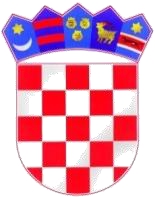 REPUBLIKA HRVATSKAZADARSKA ŽUPANIJAOPĆINA GRAČACOPĆINSKO VIJEĆEKLASA: 400-08/16-01/8URBROJ: 2198/31-02-17-13Gračac,  25. rujna 2017. g.Temeljem članka 109. Zakona o proračunu ("Narodne novine" br. 87/08, 136/12, 15/15) i članka 32. Statuta Općine Gračac («Službeni glasnik Zadarske županije» 11/13), Općinsko vijeće Općine Gračac na 3. sjednici održanoj 25. rujna 2017. g. donosiPOLUGODIŠNJI IZVJEŠTAJ O IZVRŠENJU PRORAČUNA OPĆINE GRAČACZA 01.01.2017. – 30.06.2017. GODINEČlanak 1.Polugodišnji izvještaj o izvršenju proračuna Općine Gračac za 2017. godinu sadrži:opći dio proračuna kojeg čine račun prihoda i rashoda te račun financiranja na razini odjeljka ekonomske klasifikacijeposebni dio proračuna po organizacijskoj i programskoj klasifikaciji te razini odjeljka ekonomske klasifikacijeizvještaj o zaduživanju na tržištu novca i kapitalaizvještaj o korištenju proračunske zaliheizvještaj o danim jamstvima i izdacima po jamstvimaobrazloženje ostvarenja prihoda i primitaka te rashoda i izdatakaČlanak 2.Donosi se polugodišnji izvještaj o izvršenju proračuna Općine Gračac za 2017. godinu kako slijedi:OPĆI DIOTablica 1: Račun prihoda i rashoda te račun financiranjaTablica 2: Račun prihoda i rashoda te račun financiranja na razini odjeljka ekonomske klasifikacije
POSEBNI DIO 

Tablica 3: Posebni dio prema organizacijskoj klasifikacijiTablica 4: Posebni dio prema ekonomskoj klasifikacijiTablica 5: Posebni dio prema programskoj klasifikacijiČlanak 3.
Polugodišnji izvještaj o izvršenju Proračuna Općine Gračac za 2017. godinu stupa na snagu osam dana nakon objave u „Službenom glasniku  Općine Gračac“. Sadržaj, donošenje i dostava polugodišnjeg izvještaja o izvršenju proračuna propisan je odredbama članaka 108. – 113. Zakona o proračunu (NN 87/08, 136/12 i 15/15) i Pravilnika o polugodišnjem i godišnjem izvještaju o izvršenju proračuna (NN 24/13).1. OPĆI DIO PRORAČUNA Iz sažetka općeg dijela vidljivo je da su u izvještajnom razdoblju ukupno ostvareni prihodi i primici iznosili 7.491.010,72 kuna. Ukupno ostvareni rashodi i izdaci iznosili su 5.951.379,65 kuna. Iz navedenog proizlazi da je Općina Gračac u izvještajnom razdoblju svojim poslovanjem rezultirala viškom prihoda u iznosu od 1.539.631,07 kuna. Preneseni manjak iz prošlih godina iznosi 1.051.101,17 kuna, te  u sljedećem razdoblju na raspolaganju je iznos od 488.529,90 kuna, što znači povećanje raspoloživih sredstava za 926,25% u odnosu na isto razdoblje prethodne godine. Ukupni prihodi i rashodi izvještajnog razdoblja navedeni su u Računu prihoda i rashoda plana proračuna, dok su u Računu financiranja navedeni primici i izdaci, kojih u izvještajnom razdoblju nije bilo, sve do zakonom propisane četvrte razine računskog plana. Sukladno gore navedenom Pravilniku u općem se dijelu proračuna daju podaci o izvršenju za isto izvještajno razdoblje prethodne godine (do četvrte razine), podaci iz aktualnog plana ( Izmjene i dopune Proračuna za 2017. godinu – do treće propisane razine za donošenje plana), te podaci izvršenja za izvještajno razdoblje (također na četvrtoj razini računskog plana proračuna). Uz navedene podatke daju se i indeksi izvršenja u odnosu na izvještajno razdoblje prethodne godine i u odnosu na plan za proračunsku godinu.2. POSEBNI DIO PRORAČUNA U posebnom dijelu proračuna rashodi i izdaci prikazuju se detaljnije. Sukladno Pravilniku sastavlja se: Izvještaj po organizacijskoj klasifikaciji (rashodi i izdaci prikazani po razdjelima i glavama unutar razdjela) , Izvještaj po ekonomskoj klasifikaciji (unutar razdjela i glava proračuna prikazani su rashodi i izdaci po računima računskog plana – kontima, do četvrte razine), Izvještaj po programskoj klasifikaciji (rashodi i izdaci prikazani unutar razdjela i glava proračuna po programima, aktivnostima i računima računskog plana do propisane četvrte razine). 3. IZVJEŠTAJ O ZADUŽIVANJU Tijekom izvještajnog razdoblja Općina Gračac se nije zaduživala (ni dugoročno, ni kratkoročno), te nije koristila prekoračenje na poslovnom računu. 4. IZVJEŠTAJ O KORIŠTENJU PRORAČUNSKE ZALIHETijekom izvještajnog razdoblja Općina Gračac nije koristila proračunsku zalihu.5. IZVJEŠTAJ O DANIM JAMSTVIMATijekom izvještajnog razdoblja Općina Gračac nije davala jamstva.6. OBRAZLOŽENJE OSTVARENJA PRIHODA I PRIMITAKA, TE RASHODA I IZDATAKA6.1. PRIHODI I PRIMICIU izvještajnom razdoblju ukupno ostvareni prihodi i primici od 7.491.010,72  kuna što je 20,40% više u odnosu na ostvareno prethodne godine, i to 7.449.807,59 kuna prihoda poslovanja ili 41,88% od planiranog, te 41.203,13 kuna od prodaje nefinancijske imovine ili 27,47% od planiranog. U dijelu ostvarenih prihoda poslovanja dio u iznosu od 330.513,00 kuna odnosi se na vlastite prihode proračunskih korisnika Općine Gračac.Značajnije veće ostvarenje u odnosu na prethodnu godinu odnosi se na prihode od tekućih pomoći iz državnog proračuna za 24%, Kapitalne pomoći koje su veće za 16, prihodi od imovine za 17% što se najviše odnosi na povećanje prihoda od zakupa poljoprivrednog zemljišta u državnom vlasništvu za 70%, prihode po posebnim propisima za 76% što su većim dijelom prihodi Dječjeg vrtića Baltazar, komunalni doprinos za 51%, tekuće donacije koje je dobio proračunski korisnik Općine Gračac – Javna Vatrogasna Postrojba Gračac, te prihode od prodaje nefinancijske imovine. Prihodi koji su slabije ostvareni su porez i prirez na dohodak za 10%, te komunalna naknada za 30% čemu je razlog prošlogodišnja provedba prisilne naplate u prvom dijelu godine dok će to biti slučaj u drugom dijelu ove godine .Tijekom izvještajnog razdoblja primici nisu ostvareni.6.2. RASHODI I IZDACIUkupno su ostvareni rashodi i izdaci u iznosu od 5.951.379,65 kuna, i to 5.487.191,12 kuna odnosi se na rashode poslovanja ili 44,17% od planiranog, te 464.188,53 kuna rashoda za nabavu nefinancijske imovine ili 8,41% od planiranog. Razlog niskoj realizaciji rashoda za nabavu nefinancijske imovine je taj što u prvom dijelu godine većina kapitalnih projekata nije dovršena ili se nalazi u postupku javne nabave. U ukupnom iznosu ostvarenih rashoda i izdataka dio u iznosu od 2.496.160,00 kuna odnosi se na proračunske korisnike Općine Gračac.Sukladno zakonskoj regulativi, podaci u općem dijelu proračuna sadrže zbirni pregled rashoda Općine Gračac. Svi rashodi i izdaci izvještajnog razdoblja detaljno su vidljivi u posebnom dijelu proračuna i to u izvještaju po programskoj klasifikaciji, gdje se oni prikazuju unutar razdjela i glava po programima i aktivnostima. U posebnom dijelu se, za razliku od općeg dijela proračuna, ne prikazuju usporedni podaci izvještajnog razdoblja prethodne godine.Općina Gračac u izvještajnom razdoblju nije imala izdataka.PREDSJEDNIK OPĆINSKOG VIJEĆA:
Tadija Šišić, dipl. iur.Izvršenje 2016. (1)Izvršenje 2016. (1)Izvorni plan 2017. (2)Izvršenje 2017. (3)Izvršenje 2017. (3)Izvršenje 2017. (3)Index (3/1)Index (3/1)Index (3/1)Index (3/2)A. RAČUN PRIHODA I RASHODAA. RAČUN PRIHODA I RASHODAA. RAČUN PRIHODA I RASHODAA. RAČUN PRIHODA I RASHODAA. RAČUN PRIHODA I RASHODAA. RAČUN PRIHODA I RASHODAA. RAČUN PRIHODA I RASHODAA. RAČUN PRIHODA I RASHODAA. RAČUN PRIHODA I RASHODAA. RAČUN PRIHODA I RASHODAA. RAČUN PRIHODA I RASHODAA. RAČUN PRIHODA I RASHODAA. RAČUN PRIHODA I RASHODAA. RAČUN PRIHODA I RASHODAA. RAČUN PRIHODA I RASHODA66Prihodi poslovanjaPrihodi poslovanjaPrihodi poslovanjaPrihodi poslovanja6.216.985,556.216.985,5517.790.044,007.449.807,597.449.807,597.449.807,59119,83%119,83%119,83%41,88%77Prihodi od prodaje nefinancijske imovinePrihodi od prodaje nefinancijske imovinePrihodi od prodaje nefinancijske imovinePrihodi od prodaje nefinancijske imovine4.680,004.680,00150.000,0041.203,1341.203,1341.203,13880,41%880,41%880,41%27,47%33Rashodi poslovanjaRashodi poslovanjaRashodi poslovanjaRashodi poslovanja4.682.487,854.682.487,8512.423.811,005.487.191,125.487.191,125.487.191,12117,18%117,18%117,18%44,17%44Rashodi za nabavu nefinancijske imovineRashodi za nabavu nefinancijske imovineRashodi za nabavu nefinancijske imovineRashodi za nabavu nefinancijske imovine137.549,21137.549,215.516.233,00464.188,53464.188,53464.188,53337,47%337,47%337,47%8,41%RAZLIKARAZLIKARAZLIKARAZLIKA1.401.628,491.401.628,490,001.539.631,071.539.631,071.539.631,07109,85%109,85%109,85%0,00%B. RAČUN ZADUŽIVANJA / FINANCIRANJAB. RAČUN ZADUŽIVANJA / FINANCIRANJAB. RAČUN ZADUŽIVANJA / FINANCIRANJAB. RAČUN ZADUŽIVANJA / FINANCIRANJAB. RAČUN ZADUŽIVANJA / FINANCIRANJA55 5Izdaci za financijsku imovinu i otplate zajmovaIzdaci za financijsku imovinu i otplate zajmovaIzdaci za financijsku imovinu i otplate zajmovaIzdaci za financijsku imovinu i otplate zajmova----------NETO ZADUŽIVANJE / FINANCIRANJENETO ZADUŽIVANJE / FINANCIRANJENETO ZADUŽIVANJE / FINANCIRANJENETO ZADUŽIVANJE / FINANCIRANJE----------C. RASPOLOŽIVA SREDSTVA (PRENESENI VIŠAK / MANJAK PRIHODA) IZ PRETHODNIH GODINAC. RASPOLOŽIVA SREDSTVA (PRENESENI VIŠAK / MANJAK PRIHODA) IZ PRETHODNIH GODINAC. RASPOLOŽIVA SREDSTVA (PRENESENI VIŠAK / MANJAK PRIHODA) IZ PRETHODNIH GODINAC. RASPOLOŽIVA SREDSTVA (PRENESENI VIŠAK / MANJAK PRIHODA) IZ PRETHODNIH GODINAC. RASPOLOŽIVA SREDSTVA (PRENESENI VIŠAK / MANJAK PRIHODA) IZ PRETHODNIH GODINA-1.348.885,81-1.348.885,810,00-1.051.101,17-1.051.101,17-1.051.101,1777,92%77,92%77,92%0,00%VIŠAK/MANJAK + NETO ZADUŽIVANJA/FINANCIRANJA + RASPOLOŽIVA SREDSTVA IZ PRETHODNIH GODINAVIŠAK/MANJAK + NETO ZADUŽIVANJA/FINANCIRANJA + RASPOLOŽIVA SREDSTVA IZ PRETHODNIH GODINAVIŠAK/MANJAK + NETO ZADUŽIVANJA/FINANCIRANJA + RASPOLOŽIVA SREDSTVA IZ PRETHODNIH GODINAVIŠAK/MANJAK + NETO ZADUŽIVANJA/FINANCIRANJA + RASPOLOŽIVA SREDSTVA IZ PRETHODNIH GODINA52.742,6852.742,680,00488.529,90488.529,90488.529,90926,25%926,25%926,25%0,00%Račun iz računskog planaRačun iz računskog planaVrsta prihoda / rashodaVrsta prihoda / rashodaVrsta prihoda / rashodaVrsta prihoda / rashodaIzvršenje 2016. (1)Izvršenje 2016. (1)Izvorni plan 2017. (2)Izvršenje 2017. (3)Izvršenje 2017. (3)Izvršenje 2017. (3)Index (3/1)Index (3/1)Index (3/1)Index (3/2)A. RAČUN PRIHODA I RASHODAA. RAČUN PRIHODA I RASHODAA. RAČUN PRIHODA I RASHODAA. RAČUN PRIHODA I RASHODAA. RAČUN PRIHODA I RASHODAA. RAČUN PRIHODA I RASHODAA. RAČUN PRIHODA I RASHODAA. RAČUN PRIHODA I RASHODAA. RAČUN PRIHODA I RASHODAA. RAČUN PRIHODA I RASHODAA. RAČUN PRIHODA I RASHODAA. RAČUN PRIHODA I RASHODAA. RAČUN PRIHODA I RASHODAA. RAČUN PRIHODA I RASHODAA. RAČUN PRIHODA I RASHODAA. RAČUN PRIHODA I RASHODA66Prihodi poslovanjaPrihodi poslovanjaPrihodi poslovanjaPrihodi poslovanja6.216.985,556.216.985,5517.790.044,007.449.807,597.449.807,597.449.807,59119,83%119,83%119,83%41,88%6161Prihodi od porezaPrihodi od porezaPrihodi od porezaPrihodi od poreza1.270.668,561.270.668,562.370.680,001.169.548,181.169.548,181.169.548,1892,04%92,04%92,04%49,33%611611Porez i prirez na dohodakPorez i prirez na dohodakPorez i prirez na dohodakPorez i prirez na dohodak1.155.440,971.155.440,972.049.500,001.043.461,381.043.461,381.043.461,3890,31%90,31%90,31%50,91%61116111Porez i prirez na dohodak od nesamostalnog radaPorez i prirez na dohodak od nesamostalnog radaPorez i prirez na dohodak od nesamostalnog radaPorez i prirez na dohodak od nesamostalnog rada1.155.440,971.155.440,971.041.290,421.041.290,421.041.290,4290,12%90,12%90,12%61146114Porez i prirez na dohodak od kapitalaPorez i prirez na dohodak od kapitalaPorez i prirez na dohodak od kapitalaPorez i prirez na dohodak od kapitala--2.170,962.170,962.170,960,00%0,00%0,00%613613Porezi na imovinuPorezi na imovinuPorezi na imovinuPorezi na imovinu90.041,0190.041,01211.180,0092.963,0492.963,0492.963,04103,25%103,25%103,25%44,02%61346134Povremeni porezi na imovinuPovremeni porezi na imovinuPovremeni porezi na imovinuPovremeni porezi na imovinu90.041,0190.041,0192.963,0492.963,0492.963,04103,25%103,25%103,25%614614Porezi na robu i uslugePorezi na robu i uslugePorezi na robu i uslugePorezi na robu i usluge25.186,5825.186,58110.000,0033.123,7633.123,7633.123,76131,51%131,51%131,51%30,11%61426142Porez na prometPorez na prometPorez na prometPorez na promet18.298,9718.298,9721.545,4321.545,4321.545,43117,74%117,74%117,74%61456145Porezi na korištenje dobara ili izvođenje aktivnostiPorezi na korištenje dobara ili izvođenje aktivnostiPorezi na korištenje dobara ili izvođenje aktivnostiPorezi na korištenje dobara ili izvođenje aktivnosti6.887,616.887,6111.578,3311.578,3311.578,33168,10%168,10%168,10%6363Pomoći iz inozemstva i od subjekata unutar općeg proračunaPomoći iz inozemstva i od subjekata unutar općeg proračunaPomoći iz inozemstva i od subjekata unutar općeg proračunaPomoći iz inozemstva i od subjekata unutar općeg proračuna3.292.161,633.292.161,6310.764.460,004.579.721,534.579.721,534.579.721,53139,11%139,11%139,11%42,54%633633Pomoći proračunu iz drugih proračunaPomoći proračunu iz drugih proračunaPomoći proračunu iz drugih proračunaPomoći proračunu iz drugih proračuna1.589.897,131.589.897,137.270.304,002.888.016,752.888.016,752.888.016,75181,65%181,65%181,65%39,72%63316331Tekuće pomoći proračunu iz drugih proračunaTekuće pomoći proračunu iz drugih proračunaTekuće pomoći proračunu iz drugih proračunaTekuće pomoći proračunu iz drugih proračuna1.528.563,001.528.563,001.900.826,751.900.826,751.900.826,75124,35%124,35%124,35%63326332Kapitalne pomoći proračunu iz drugih proračunaKapitalne pomoći proračunu iz drugih proračunaKapitalne pomoći proračunu iz drugih proračunaKapitalne pomoći proračunu iz drugih proračuna61.334,1361.334,13987.190,00987.190,00987.190,001.609,53%1.609,53%1.609,53%634634Pomoći od izvanproračunskih korisnikaPomoći od izvanproračunskih korisnikaPomoći od izvanproračunskih korisnikaPomoći od izvanproračunskih korisnika8.945,998.945,9912.000,000,000,000,000,00%0,00%0,00%0,00%63416341Tekuće pomoći od izvanproračunskih korisnikaTekuće pomoći od izvanproračunskih korisnikaTekuće pomoći od izvanproračunskih korisnikaTekuće pomoći od izvanproračunskih korisnika8.945,998.945,990,000,000,000,00%0,00%0,00%635635Pomoći izravnanja za decentralizirane funkcijePomoći izravnanja za decentralizirane funkcijePomoći izravnanja za decentralizirane funkcijePomoći izravnanja za decentralizirane funkcije1.693.318,511.693.318,513.357.156,001.691.704,781.691.704,781.691.704,7899,90%99,90%99,90%50,39%63516351Tekuće pomoći izravnanja za decentralizirane funkcijeTekuće pomoći izravnanja za decentralizirane funkcijeTekuće pomoći izravnanja za decentralizirane funkcijeTekuće pomoći izravnanja za decentralizirane funkcije1.693.318,511.693.318,511.691.704,781.691.704,781.691.704,7899,90%99,90%99,90%638638Pomoći iz državnog proračuna temeljem prijenosa EU sredstavaPomoći iz državnog proračuna temeljem prijenosa EU sredstavaPomoći iz državnog proračuna temeljem prijenosa EU sredstavaPomoći iz državnog proračuna temeljem prijenosa EU sredstava--125.000,000,000,000,000,00%0,00%0,00%0,00%6464Prihodi od imovinePrihodi od imovinePrihodi od imovinePrihodi od imovine532.783,18532.783,181.877.220,00625.314,64625.314,64625.314,64117,37%117,37%117,37%33,31%641641Prihodi od financijske imovinePrihodi od financijske imovinePrihodi od financijske imovinePrihodi od financijske imovine1.129,541.129,543.230,001.713,381.713,381.713,38151,69%151,69%151,69%53,05%64136413Kamate na oročena sredstva i depozite po viđenjuKamate na oročena sredstva i depozite po viđenjuKamate na oročena sredstva i depozite po viđenjuKamate na oročena sredstva i depozite po viđenju1.129,541.129,541.596,451.596,451.596,45141,34%141,34%141,34%64146414Prihodi od zateznih kamataPrihodi od zateznih kamataPrihodi od zateznih kamataPrihodi od zateznih kamata--116,93116,93116,930,00%0,00%0,00%642642Prihodi od nefinancijske imovinePrihodi od nefinancijske imovinePrihodi od nefinancijske imovinePrihodi od nefinancijske imovine531.653,64531.653,641.873.990,00623.601,26623.601,26623.601,26117,29%117,29%117,29%33,28%Račun iz računskog planaRačun iz računskog planaVrsta prihoda / rashodaVrsta prihoda / rashodaVrsta prihoda / rashodaVrsta prihoda / rashodaIzvršenje 2016. (1)Izvršenje 2016. (1)Izvorni plan 2017. (2)Izvršenje 2017. (3)Izvršenje 2017. (3)Izvršenje 2017. (3)Index (3/1)Index (3/1)Index (3/1)Index (3/2)64216421Naknade za koncesijeNaknade za koncesijeNaknade za koncesijeNaknade za koncesije--13.168,0013.168,0013.168,000,00%0,00%0,00%64226422Prihodi od zakupa i iznajmljivanja imovinePrihodi od zakupa i iznajmljivanja imovinePrihodi od zakupa i iznajmljivanja imovinePrihodi od zakupa i iznajmljivanja imovine158.821,01158.821,01269.280,14269.280,14269.280,14169,55%169,55%169,55%64236423Naknada za korištenje nefinancijske imovineNaknada za korištenje nefinancijske imovineNaknada za korištenje nefinancijske imovineNaknada za korištenje nefinancijske imovine348.732,10348.732,10311.407,28311.407,28311.407,2889,30%89,30%89,30%64296429Ostali prihodi od nefinancijske imovineOstali prihodi od nefinancijske imovineOstali prihodi od nefinancijske imovineOstali prihodi od nefinancijske imovine24.100,5324.100,5329.745,8429.745,8429.745,84123,42%123,42%123,42%6565Prihodi od upravnih i administrativnih pristojbi, pristojbi po posebnim propisima i naknadaPrihodi od upravnih i administrativnih pristojbi, pristojbi po posebnim propisima i naknadaPrihodi od upravnih i administrativnih pristojbi, pristojbi po posebnim propisima i naknadaPrihodi od upravnih i administrativnih pristojbi, pristojbi po posebnim propisima i naknada1.026.739,801.026.739,802.664.184,00936.113,24936.113,24936.113,2491,17%91,17%91,17%35,14%651651Upravne i administrativne pristojbeUpravne i administrativne pristojbeUpravne i administrativne pristojbeUpravne i administrativne pristojbe16.854,1416.854,1437.000,0019.558,1619.558,1619.558,16116,04%116,04%116,04%52,86%65126512Županijske, gradske i općinske pristojbe i naknadeŽupanijske, gradske i općinske pristojbe i naknadeŽupanijske, gradske i općinske pristojbe i naknadeŽupanijske, gradske i općinske pristojbe i naknade340,00340,00100,00100,00100,0029,41%29,41%29,41%65136513Ostale upravne pristojbe i naknadeOstale upravne pristojbe i naknadeOstale upravne pristojbe i naknadeOstale upravne pristojbe i naknade16.514,1416.514,1419.458,1619.458,1619.458,16117,83%117,83%117,83%652652Prihodi po posebnim propisimaPrihodi po posebnim propisimaPrihodi po posebnim propisimaPrihodi po posebnim propisima178.622,12178.622,12745.000,00315.076,53315.076,53315.076,53176,39%176,39%176,39%42,29%65246524Doprinosi za šumeDoprinosi za šumeDoprinosi za šumeDoprinosi za šume124.632,01124.632,01126.267,74126.267,74126.267,74101,31%101,31%101,31%65266526Ostali nespomenuti prihodiOstali nespomenuti prihodiOstali nespomenuti prihodiOstali nespomenuti prihodi53.990,1153.990,11188.808,79188.808,79188.808,79349,71%349,71%349,71%653653Komunalni doprinosi i naknadeKomunalni doprinosi i naknadeKomunalni doprinosi i naknadeKomunalni doprinosi i naknade831.263,54831.263,541.882.184,00601.478,55601.478,55601.478,5572,36%72,36%72,36%31,96%65316531Komunalni doprinosiKomunalni doprinosiKomunalni doprinosiKomunalni doprinosi23.013,0823.013,0834.766,6234.766,6234.766,62151,07%151,07%151,07%65326532Komunalne naknadeKomunalne naknadeKomunalne naknadeKomunalne naknade808.250,46808.250,46566.711,93566.711,93566.711,9370,12%70,12%70,12%6666Prihodi od prodaje proizvoda i robe te pruženih usluga i prihodi od donacijaPrihodi od prodaje proizvoda i robe te pruženih usluga i prihodi od donacijaPrihodi od prodaje proizvoda i robe te pruženih usluga i prihodi od donacijaPrihodi od prodaje proizvoda i robe te pruženih usluga i prihodi od donacija94.632,3894.632,38113.000,00139.110,00139.110,00139.110,00147,00%147,00%147,00%123,11%661661Prihodi od prodaje proizvoda i robe te pruženih uslugaPrihodi od prodaje proizvoda i robe te pruženih uslugaPrihodi od prodaje proizvoda i robe te pruženih uslugaPrihodi od prodaje proizvoda i robe te pruženih usluga94.632,3894.632,383.000,009.110,009.110,009.110,009,63%9,63%9,63%303,67%66146614Prihodi od prodaje proizvoda i robePrihodi od prodaje proizvoda i robePrihodi od prodaje proizvoda i robePrihodi od prodaje proizvoda i robe--200,00200,00200,000,00%0,00%0,00%66156615Prihodi od pruženih uslugaPrihodi od pruženih uslugaPrihodi od pruženih uslugaPrihodi od pruženih usluga94.632,3894.632,388.910,008.910,008.910,009,42%9,42%9,42%663663Donacije od pravnih i fizičkih osoba izvan općeg proračunaDonacije od pravnih i fizičkih osoba izvan općeg proračunaDonacije od pravnih i fizičkih osoba izvan općeg proračunaDonacije od pravnih i fizičkih osoba izvan općeg proračuna--110.000,00130.000,00130.000,00130.000,000,00%0,00%0,00%118,18%66316631Tekuće donacijeTekuće donacijeTekuće donacijeTekuće donacije--130.000,00130.000,00130.000,000,00%0,00%0,00%6868Kazne, upravne mjere i ostali prihodiKazne, upravne mjere i ostali prihodiKazne, upravne mjere i ostali prihodiKazne, upravne mjere i ostali prihodi--500,000,000,000,000,00%0,00%0,00%0,00%681681Kazne i upravne mjereKazne i upravne mjereKazne i upravne mjereKazne i upravne mjere--500,000,000,000,000,00%0,00%0,00%0,00%68196819Ostale kazneOstale kazneOstale kazneOstale kazne--0,000,000,000,00%0,00%0,00%77Prihodi od prodaje nefinancijske imovinePrihodi od prodaje nefinancijske imovinePrihodi od prodaje nefinancijske imovinePrihodi od prodaje nefinancijske imovine4.680,004.680,00150.000,0041.203,1341.203,1341.203,13880,41%880,41%880,41%27,47%7171Prihodi od prodaje neproizvedene dugotrajne imovinePrihodi od prodaje neproizvedene dugotrajne imovinePrihodi od prodaje neproizvedene dugotrajne imovinePrihodi od prodaje neproizvedene dugotrajne imovine4.680,004.680,0080.000,000,000,000,000,00%0,00%0,00%0,00%711711Prihodi od prodaje materijalne imovine - prirodnih bogatstavaPrihodi od prodaje materijalne imovine - prirodnih bogatstavaPrihodi od prodaje materijalne imovine - prirodnih bogatstavaPrihodi od prodaje materijalne imovine - prirodnih bogatstava4.680,004.680,0080.000,000,000,000,000,00%0,00%0,00%0,00%71117111ZemljišteZemljišteZemljišteZemljište4.680,004.680,000,000,000,000,00%0,00%0,00%7272Prihodi od prodaje proizvedene dugotrajne imovinePrihodi od prodaje proizvedene dugotrajne imovinePrihodi od prodaje proizvedene dugotrajne imovinePrihodi od prodaje proizvedene dugotrajne imovine0,000,0070.000,0041.203,1341.203,1341.203,130,00%0,00%0,00%58,86%Račun iz računskog planaRačun iz računskog planaVrsta prihoda / rashodaVrsta prihoda / rashodaVrsta prihoda / rashodaVrsta prihoda / rashodaIzvršenje 2016. (1)Izvršenje 2016. (1)Izvorni plan 2017. (2)Izvršenje 2017. (3)Izvršenje 2017. (3)Izvršenje 2017. (3)Index (3/1)Index (3/1)Index (3/1)Index (3/2)721721Prihodi od prodaje građevinskih objekataPrihodi od prodaje građevinskih objekataPrihodi od prodaje građevinskih objekataPrihodi od prodaje građevinskih objekata0,000,0070.000,0041.203,1341.203,1341.203,130,00%0,00%0,00%58,86%72117211Stambeni objektiStambeni objektiStambeni objektiStambeni objekti0,000,0041.203,1341.203,1341.203,130,00%0,00%0,00%33Rashodi poslovanjaRashodi poslovanjaRashodi poslovanjaRashodi poslovanja4.682.487,854.682.487,8512.423.811,005.487.191,125.487.191,125.487.191,12117,19%117,19%117,19%44,17%3131Rashodi za zaposleneRashodi za zaposleneRashodi za zaposleneRashodi za zaposlene2.485.188,842.485.188,845.274.802,002.677.338,422.677.338,422.677.338,42107,73%107,73%107,73%50,76%311311Plaće (Bruto)Plaće (Bruto)Plaće (Bruto)Plaće (Bruto)2.028.811,162.028.811,164.216.505,002.152.372,182.152.372,182.152.372,18106,09%106,09%106,09%51,05%31113111Plaće za redovan radPlaće za redovan radPlaće za redovan radPlaće za redovan rad2.027.324,722.027.324,722.116.327,962.116.327,962.116.327,96104,39%104,39%104,39%31123112Plaće u naraviPlaće u naraviPlaće u naraviPlaće u naravi--1.048,001.048,001.048,000,00%0,00%0,00%31133113Plaće za prekovremeni radPlaće za prekovremeni radPlaće za prekovremeni radPlaće za prekovremeni rad1.486,441.486,4434.996,2234.996,2234.996,222.354,36%2.354,36%2.354,36%312312Ostali rashodi za zaposleneOstali rashodi za zaposleneOstali rashodi za zaposleneOstali rashodi za zaposlene18.163,0018.163,00113.220,0067.178,4867.178,4867.178,48369,86%369,86%369,86%59,33%31213121Ostali rashodi za zaposleneOstali rashodi za zaposleneOstali rashodi za zaposleneOstali rashodi za zaposlene18.163,0018.163,0067.178,4867.178,4867.178,48369,86%369,86%369,86%313313Doprinosi na plaćeDoprinosi na plaćeDoprinosi na plaćeDoprinosi na plaće438.214,68438.214,68945.077,00457.787,76457.787,76457.787,76104,47%104,47%104,47%48,44%31313131Doprinosi za mirovinsko osiguranjeDoprinosi za mirovinsko osiguranjeDoprinosi za mirovinsko osiguranjeDoprinosi za mirovinsko osiguranje87.845,0087.845,0087.638,0087.638,0087.638,0099,76%99,76%99,76%31323132Doprinosi za obvezno zdravstveno osiguranjeDoprinosi za obvezno zdravstveno osiguranjeDoprinosi za obvezno zdravstveno osiguranjeDoprinosi za obvezno zdravstveno osiguranje315.740,54315.740,54333.565,58333.565,58333.565,58105,65%105,65%105,65%31333133Doprinosi za obvezno osiguranje u slučaju nezaposlenostiDoprinosi za obvezno osiguranje u slučaju nezaposlenostiDoprinosi za obvezno osiguranje u slučaju nezaposlenostiDoprinosi za obvezno osiguranje u slučaju nezaposlenosti34.629,1434.629,1436.584,1836.584,1836.584,18105,65%105,65%105,65%3232Materijalni rashodiMaterijalni rashodiMaterijalni rashodiMaterijalni rashodi1.657.581,471.657.581,474.793.551,002.239.510,882.239.510,882.239.510,88135,11%135,11%135,11%46,72%321321Naknade troškova zaposlenimaNaknade troškova zaposlenimaNaknade troškova zaposlenimaNaknade troškova zaposlenima101.908,74101.908,74255.500,00102.606,80102.606,80102.606,80100,68%100,68%100,68%40,16%32113211Službena putovanjaSlužbena putovanjaSlužbena putovanjaSlužbena putovanja8.325,258.325,2514.821,0014.821,0014.821,00178,02%178,02%178,02%32123212Naknade za prijevoz, za rad na terenu i odvojeni životNaknade za prijevoz, za rad na terenu i odvojeni životNaknade za prijevoz, za rad na terenu i odvojeni životNaknade za prijevoz, za rad na terenu i odvojeni život91.650,4991.650,4981.498,3081.498,3081.498,3088,92%88,92%88,92%32133213Stručno usavršavanje zaposlenikaStručno usavršavanje zaposlenikaStručno usavršavanje zaposlenikaStručno usavršavanje zaposlenika1.933,001.933,006.287,506.287,506.287,50325,27%325,27%325,27%322322Rashodi za materijal i energijuRashodi za materijal i energijuRashodi za materijal i energijuRashodi za materijal i energiju692.060,48692.060,481.752.800,00721.328,71721.328,71721.328,71104,23%104,23%104,23%41,15%32213221Uredski materijal i ostali materijalni rashodiUredski materijal i ostali materijalni rashodiUredski materijal i ostali materijalni rashodiUredski materijal i ostali materijalni rashodi36.415,8436.415,8441.895,3941.895,3941.895,39115,05%115,05%115,05%32223222Materijal i sirovineMaterijal i sirovineMaterijal i sirovineMaterijal i sirovine33.850,0033.850,0039.671,0039.671,0039.671,00117,20%117,20%117,20%32233223EnergijaEnergijaEnergijaEnergija598.763,01598.763,01592.571,35592.571,35592.571,3598,97%98,97%98,97%32243224Materijal i dijelovi za tekuće i investicijsko održavanjeMaterijal i dijelovi za tekuće i investicijsko održavanjeMaterijal i dijelovi za tekuće i investicijsko održavanjeMaterijal i dijelovi za tekuće i investicijsko održavanje5.728,965.728,9635.198,6435.198,6435.198,64614,40%614,40%614,40%32253225Sitni inventar i auto gumeSitni inventar i auto gumeSitni inventar i auto gumeSitni inventar i auto gume11.940,6711.940,675.687,335.687,335.687,3347,63%47,63%47,63%32273227Službena, radna i zaštitna odjeća i obućaSlužbena, radna i zaštitna odjeća i obućaSlužbena, radna i zaštitna odjeća i obućaSlužbena, radna i zaštitna odjeća i obuća5.362,005.362,006.305,006.305,006.305,00117,59%117,59%117,59%323323Rashodi za uslugeRashodi za uslugeRashodi za uslugeRashodi za usluge775.043,19775.043,192.165.090,001.119.795,721.119.795,721.119.795,72144,48%144,48%144,48%51,72%32313231Usluge telefona, pošte i prijevozaUsluge telefona, pošte i prijevozaUsluge telefona, pošte i prijevozaUsluge telefona, pošte i prijevoza89.287,8789.287,8791.833,4191.833,4191.833,41102,85%102,85%102,85%Račun iz računskog planaRačun iz računskog planaVrsta prihoda / rashodaVrsta prihoda / rashodaVrsta prihoda / rashodaVrsta prihoda / rashodaIzvršenje 2016. (1)Izvršenje 2016. (1)Izvorni plan 2017. (2)Izvršenje 2017. (3)Izvršenje 2017. (3)Izvršenje 2017. (3)Index (3/1)Index (3/1)Index (3/1)Index (3/2)32323232Usluge tekućeg i investicijskog održavanjaUsluge tekućeg i investicijskog održavanjaUsluge tekućeg i investicijskog održavanjaUsluge tekućeg i investicijskog održavanja384.175,62384.175,62753.593,82753.593,82753.593,82196,16%196,16%196,16%32333233Usluge promidžbe i informiranjaUsluge promidžbe i informiranjaUsluge promidžbe i informiranjaUsluge promidžbe i informiranja13.599,3113.599,3134.913,5934.913,5934.913,59256,73%256,73%256,73%32343234Komunalne uslugeKomunalne uslugeKomunalne uslugeKomunalne usluge29.537,3929.537,3918.481,0918.481,0918.481,0962,57%62,57%62,57%32353235Zakupnine i najamnineZakupnine i najamnineZakupnine i najamnineZakupnine i najamnine2.965,312.965,316.872,596.872,596.872,59231,77%231,77%231,77%32363236Zdravstvene i veterinarske uslugeZdravstvene i veterinarske uslugeZdravstvene i veterinarske uslugeZdravstvene i veterinarske usluge27.158,0027.158,0017.562,0017.562,0017.562,0064,67%64,67%64,67%32373237Intelektualne i osobne uslugeIntelektualne i osobne uslugeIntelektualne i osobne uslugeIntelektualne i osobne usluge98.809,9798.809,97102.092,31102.092,31102.092,31103,32%103,32%103,32%32383238Računalne uslugeRačunalne uslugeRačunalne uslugeRačunalne usluge53.704,9153.704,9160.399,9160.399,9160.399,91112,47%112,47%112,47%32393239Ostale uslugeOstale uslugeOstale uslugeOstale usluge75.804,8175.804,8134.047,0034.047,0034.047,0044,91%44,91%44,91%324324Naknade troškova osobama izvan radnog odnosaNaknade troškova osobama izvan radnog odnosaNaknade troškova osobama izvan radnog odnosaNaknade troškova osobama izvan radnog odnosa4.755,204.755,2020.000,0020.333,9620.333,9620.333,96427,62%427,62%427,62%101,67%32413241Naknade troškova osobama izvan radnog odnosaNaknade troškova osobama izvan radnog odnosaNaknade troškova osobama izvan radnog odnosaNaknade troškova osobama izvan radnog odnosa4.755,204.755,2020.333,9620.333,9620.333,96427,62%427,62%427,62%329329Ostali nespomenuti rashodi poslovanjaOstali nespomenuti rashodi poslovanjaOstali nespomenuti rashodi poslovanjaOstali nespomenuti rashodi poslovanja83.813,8683.813,86600.161,00275.445,69275.445,69275.445,69328,64%328,64%328,64%45,90%32913291Naknade za rad predstavničkih i izvršnih tijela, povjerenstava i sličnoNaknade za rad predstavničkih i izvršnih tijela, povjerenstava i sličnoNaknade za rad predstavničkih i izvršnih tijela, povjerenstava i sličnoNaknade za rad predstavničkih i izvršnih tijela, povjerenstava i slično981,23981,23178.877,27178.877,27178.877,2718.229,9%18.229,9%18.229,9%32923292Premije osiguranjaPremije osiguranjaPremije osiguranjaPremije osiguranja6.974,496.974,4911.341,5111.341,5111.341,51162,61%162,61%162,61%32933293ReprezentacijaReprezentacijaReprezentacijaReprezentacija18.282,3718.282,3737.175,4637.175,4637.175,46203,34%203,34%203,34%32943294Članarine i normeČlanarine i normeČlanarine i normeČlanarine i norme14.903,5314.903,531.969,801.969,801.969,8013,22%13,22%13,22%32953295Pristojbe i naknadePristojbe i naknadePristojbe i naknadePristojbe i naknade33.814,0133.814,0138.742,9738.742,9738.742,97114,58%114,58%114,58%32993299Ostali nespomenuti rashodi poslovanjaOstali nespomenuti rashodi poslovanjaOstali nespomenuti rashodi poslovanjaOstali nespomenuti rashodi poslovanja8.858,238.858,237.338,687.338,687.338,6882,85%82,85%82,85%3434Financijski rashodiFinancijski rashodiFinancijski rashodiFinancijski rashodi15.531,3215.531,3230.074,0011.872,6111.872,6111.872,6176,44%76,44%76,44%39,48%343343Ostali financijski rashodiOstali financijski rashodiOstali financijski rashodiOstali financijski rashodi15.531,3215.531,3230.074,0011.872,6111.872,6111.872,6176,44%76,44%76,44%39,48%34313431Bankarske usluge i usluge platnog prometaBankarske usluge i usluge platnog prometaBankarske usluge i usluge platnog prometaBankarske usluge i usluge platnog prometa10.575,4510.575,458.943,308.943,308.943,3084,57%84,57%84,57%34333433Zatezne kamateZatezne kamateZatezne kamateZatezne kamate4.865,874.865,872.929,312.929,312.929,3160,20%60,20%60,20%34343434Ostali nespomenuti financijski rashodiOstali nespomenuti financijski rashodiOstali nespomenuti financijski rashodiOstali nespomenuti financijski rashodi90,0090,000,000,000,000,00%0,00%0,00%3535SubvencijeSubvencijeSubvencijeSubvencije--65.000,000,000,000,000,00%0,00%0,00%0,00%352352Subvencije trgovačkim društvima, poljoprivrednicima i obrtnicima izvan javnog sektoraSubvencije trgovačkim društvima, poljoprivrednicima i obrtnicima izvan javnog sektoraSubvencije trgovačkim društvima, poljoprivrednicima i obrtnicima izvan javnog sektoraSubvencije trgovačkim društvima, poljoprivrednicima i obrtnicima izvan javnog sektora--65.000,000,000,000,000,00%0,00%0,00%0,00%3636Pomoći dane u inozemstvo i unutar općeg proračunaPomoći dane u inozemstvo i unutar općeg proračunaPomoći dane u inozemstvo i unutar općeg proračunaPomoći dane u inozemstvo i unutar općeg proračuna4.000,004.000,00416.500,006.880,806.880,806.880,80172,02%172,02%172,02%1,65%362362Pomoći međunarodnim organizacijama te institucijama i tijelima EUPomoći međunarodnim organizacijama te institucijama i tijelima EUPomoći međunarodnim organizacijama te institucijama i tijelima EUPomoći međunarodnim organizacijama te institucijama i tijelima EU--400.000,000,000,000,000,00%0,00%0,00%0,00%366366Pomoći proračunskim korisnicima drugih proračunaPomoći proračunskim korisnicima drugih proračunaPomoći proračunskim korisnicima drugih proračunaPomoći proračunskim korisnicima drugih proračuna4.000,004.000,0016.500,006.880,806.880,806.880,80172,02%172,02%172,02%41,70%36613661Tekuće pomoći proračunskim korisnicima drugih proračunaTekuće pomoći proračunskim korisnicima drugih proračunaTekuće pomoći proračunskim korisnicima drugih proračunaTekuće pomoći proračunskim korisnicima drugih proračuna4.000,004.000,004.000,004.000,004.000,00100,00%100,00%100,00%Račun iz računskog planaRačun iz računskog planaVrsta prihoda / rashodaVrsta prihoda / rashodaVrsta prihoda / rashodaVrsta prihoda / rashodaIzvršenje 2016. (1)Izvršenje 2016. (1)Izvorni plan 2017. (2)Izvršenje 2017. (3)Izvršenje 2017. (3)Izvršenje 2017. (3)Index (3/1)Index (3/1)Index (3/1)Index (3/2)36623662Kapitalne pomoći proračunskim korisnicima drugih proračunaKapitalne pomoći proračunskim korisnicima drugih proračunaKapitalne pomoći proračunskim korisnicima drugih proračunaKapitalne pomoći proračunskim korisnicima drugih proračuna--2.880,802.880,802.880,800,00%0,00%0,00%3737Naknade građanima i kućanstvima na temelju osiguranja i druge naknadeNaknade građanima i kućanstvima na temelju osiguranja i druge naknadeNaknade građanima i kućanstvima na temelju osiguranja i druge naknadeNaknade građanima i kućanstvima na temelju osiguranja i druge naknade71.758,3071.758,30455.700,0070.281,9670.281,9670.281,9697,94%97,94%97,94%15,42%372372Ostale naknade građanima i kućanstvima iz proračunaOstale naknade građanima i kućanstvima iz proračunaOstale naknade građanima i kućanstvima iz proračunaOstale naknade građanima i kućanstvima iz proračuna71.758,3071.758,30455.700,0070.281,9670.281,9670.281,9697,94%97,94%97,94%15,42%37213721Naknade građanima i kućanstvima u novcuNaknade građanima i kućanstvima u novcuNaknade građanima i kućanstvima u novcuNaknade građanima i kućanstvima u novcu41.800,0041.800,0039.500,0039.500,0039.500,0094,50%94,50%94,50%37223722Naknade građanima i kućanstvima u naraviNaknade građanima i kućanstvima u naraviNaknade građanima i kućanstvima u naraviNaknade građanima i kućanstvima u naravi29.958,3029.958,3030.781,9630.781,9630.781,96102,75%102,75%102,75%3838Ostali rashodiOstali rashodiOstali rashodiOstali rashodi448.427,92448.427,921.388.184,00481.306,45481.306,45481.306,45107,33%107,33%107,33%34,67%381381Tekuće donacijeTekuće donacijeTekuće donacijeTekuće donacije299.927,92299.927,92836.000,00403.018,45403.018,45403.018,45134,37%134,37%134,37%48,21%38113811Tekuće donacije u novcuTekuće donacije u novcuTekuće donacije u novcuTekuće donacije u novcu299.927,92299.927,92403.018,45403.018,45403.018,45134,37%134,37%134,37%386386Kapitalne pomoćiKapitalne pomoćiKapitalne pomoćiKapitalne pomoći148.500,00148.500,00552.184,0078.288,0078.288,0078.288,0052,72%52,72%52,72%14,18%38613861Kapitalne pomoći kreditnim i ostalim financijskim institucijama te trgovačkim društvima u javnom sekKapitalne pomoći kreditnim i ostalim financijskim institucijama te trgovačkim društvima u javnom sekKapitalne pomoći kreditnim i ostalim financijskim institucijama te trgovačkim društvima u javnom sekKapitalne pomoći kreditnim i ostalim financijskim institucijama te trgovačkim društvima u javnom sek148.500,00148.500,0078.288,0078.288,0078.288,0052,72%52,72%52,72%44Rashodi za nabavu nefinancijske imovineRashodi za nabavu nefinancijske imovineRashodi za nabavu nefinancijske imovineRashodi za nabavu nefinancijske imovine137.549,21137.549,215.516.233,00464.188,53464.188,53464.188,53337,47%337,47%337,47%8,41%4141Rashodi za nabavu neproizvedene dugotrajne imovineRashodi za nabavu neproizvedene dugotrajne imovineRashodi za nabavu neproizvedene dugotrajne imovineRashodi za nabavu neproizvedene dugotrajne imovine--25.000,0024.021,3024.021,3024.021,300,00%0,00%0,00%96,09%411411Materijalna imovina - prirodna bogatstvaMaterijalna imovina - prirodna bogatstvaMaterijalna imovina - prirodna bogatstvaMaterijalna imovina - prirodna bogatstva--25.000,0024.021,3024.021,3024.021,300,00%0,00%0,00%96,09%41114111ZemljišteZemljišteZemljišteZemljište--24.021,3024.021,3024.021,300,00%0,00%0,00%4242Rashodi za nabavu proizvedene dugotrajne imovineRashodi za nabavu proizvedene dugotrajne imovineRashodi za nabavu proizvedene dugotrajne imovineRashodi za nabavu proizvedene dugotrajne imovine130.045,43130.045,434.929.803,00411.292,23411.292,23411.292,23316,27%316,27%316,27%8,34%421421Građevinski objektiGrađevinski objektiGrađevinski objektiGrađevinski objekti87.749,7987.749,793.330.290,00123.096,17123.096,17123.096,17140,28%140,28%140,28%3,70%42124212Poslovni objektiPoslovni objektiPoslovni objektiPoslovni objekti36.521,2536.521,25----0,00%0,00%0,00%42144214Ostali građevinski objektiOstali građevinski objektiOstali građevinski objektiOstali građevinski objekti51.228,5451.228,54123.096,17123.096,17123.096,17240,29%240,29%240,29%422422Postrojenja i opremaPostrojenja i opremaPostrojenja i opremaPostrojenja i oprema16.127,0016.127,00612.000,00161.396,06161.396,06161.396,061.000,78%1.000,78%1.000,78%26,37%42214221Uredska oprema i namještajUredska oprema i namještajUredska oprema i namještajUredska oprema i namještaj16.127,0016.127,00115.084,31115.084,31115.084,31713,61%713,61%713,61%42224222Komunikacijska opremaKomunikacijska opremaKomunikacijska opremaKomunikacijska oprema--20.188,0020.188,0020.188,000,00%0,00%0,00%42234223Oprema za održavanje i zaštituOprema za održavanje i zaštituOprema za održavanje i zaštituOprema za održavanje i zaštitu--3.599,003.599,003.599,000,00%0,00%0,00%42274227Uređaji, strojevi i oprema za ostale namjeneUređaji, strojevi i oprema za ostale namjeneUređaji, strojevi i oprema za ostale namjeneUređaji, strojevi i oprema za ostale namjene--22.524,7522.524,7522.524,750,00%0,00%0,00%423423Prijevozna sredstvaPrijevozna sredstvaPrijevozna sredstvaPrijevozna sredstva--100.000,000,000,000,000,00%0,00%0,00%0,00%424424Knjige, umjetnička djela i ostale izložbene vrijednostiKnjige, umjetnička djela i ostale izložbene vrijednostiKnjige, umjetnička djela i ostale izložbene vrijednostiKnjige, umjetnička djela i ostale izložbene vrijednosti--51.000,000,000,000,000,00%0,00%0,00%0,00%426426Nematerijalna proizvedena imovinaNematerijalna proizvedena imovinaNematerijalna proizvedena imovinaNematerijalna proizvedena imovina26.168,6426.168,64836.513,00126.800,00126.800,00126.800,00484,55%484,55%484,55%15,16%42624262Ulaganja u računalne programeUlaganja u računalne programeUlaganja u računalne programeUlaganja u računalne programe125,00125,001.800,001.800,001.800,001.440,00%1.440,00%1.440,00%Račun iz računskog planaRačun iz računskog planaVrsta prihoda / rashodaVrsta prihoda / rashodaVrsta prihoda / rashodaVrsta prihoda / rashodaIzvršenje 2016. (1)Izvršenje 2016. (1)Izvorni plan 2017. (2)Izvršenje 2017. (3)Izvršenje 2017. (3)Izvršenje 2017. (3)Index (3/1)Index (3/1)Index (3/1)Index (3/2)42644264Ostala nematerijalna proizvedena imovinaOstala nematerijalna proizvedena imovinaOstala nematerijalna proizvedena imovinaOstala nematerijalna proizvedena imovina26.043,6426.043,64125.000,00125.000,00125.000,00479,96%479,96%479,96%4545Rashodi za dodatna ulaganja na nefinancijskoj imoviniRashodi za dodatna ulaganja na nefinancijskoj imoviniRashodi za dodatna ulaganja na nefinancijskoj imoviniRashodi za dodatna ulaganja na nefinancijskoj imovini7.503,787.503,78561.430,0028.875,0028.875,0028.875,00384,81%384,81%384,81%5,14%451451Dodatna ulaganja na građevinskim objektimaDodatna ulaganja na građevinskim objektimaDodatna ulaganja na građevinskim objektimaDodatna ulaganja na građevinskim objektima7.503,787.503,78561.430,0010.125,0010.125,0010.125,00134,93%134,93%134,93%1,80%45114511Dodatna ulaganja na građevinskim objektimaDodatna ulaganja na građevinskim objektimaDodatna ulaganja na građevinskim objektimaDodatna ulaganja na građevinskim objektima7.503,787.503,7810.125,0010.125,0010.125,00134,93%134,93%134,93%453453Dodatna ulaganja na prijevoznim sredstvimaDodatna ulaganja na prijevoznim sredstvimaDodatna ulaganja na prijevoznim sredstvimaDodatna ulaganja na prijevoznim sredstvima--0,0018.750,0018.750,0018.750,000,00%0,00%0,00%0,00%45314531Dodatna ulaganja na prijevoznim sredstvimaDodatna ulaganja na prijevoznim sredstvimaDodatna ulaganja na prijevoznim sredstvimaDodatna ulaganja na prijevoznim sredstvima--18.750,0018.750,0018.750,000,00%0,00%0,00%Račun iz računskog planaRačun iz računskog planaVrsta rashoda / izdatkaVrsta rashoda / izdatkaVrsta rashoda / izdatkaVrsta rashoda / izdatkaVrsta rashoda / izdatkaIzvorni plan 2017. (1)Izvršenje 2017. (2)Izvršenje 2017. (2)Izvršenje 2017. (2)Izvršenje 2017. (2)Izvršenje 2017. (2)Index (2/1)SVEUKUPNO RASHODI / IZDACISVEUKUPNO RASHODI / IZDACISVEUKUPNO RASHODI / IZDACISVEUKUPNO RASHODI / IZDACISVEUKUPNO RASHODI / IZDACI17.940.044,005.951.379,655.951.379,655.951.379,655.951.379,655.951.379,6533,17%Razdjel 001Razdjel 001OPĆINA GRAČACOPĆINA GRAČACOPĆINA GRAČACOPĆINA GRAČACOPĆINA GRAČAC17.940.044,005.951.379,655.951.379,655.951.379,655.951.379,655.951.379,6533,17%Glava 00101Glava 00101PREDSTAVNIČKA, IZVRŠNA I UPRAVNA TIJELAPREDSTAVNIČKA, IZVRŠNA I UPRAVNA TIJELAPREDSTAVNIČKA, IZVRŠNA I UPRAVNA TIJELAPREDSTAVNIČKA, IZVRŠNA I UPRAVNA TIJELAPREDSTAVNIČKA, IZVRŠNA I UPRAVNA TIJELA17.940.044,005.951.379,655.951.379,655.951.379,655.951.379,655.951.379,6533,17%Račun iz računskog planaRačun iz računskog planaVrsta rashoda / izdatkaVrsta rashoda / izdatkaVrsta rashoda / izdatkaVrsta rashoda / izdatkaVrsta rashoda / izdatkaIzvorni plan 2017. (1)Izvršenje 2017. (2)Izvršenje 2017. (2)Izvršenje 2017. (2)Izvršenje 2017. (2)Izvršenje 2017. (2)Index (2/1)Index (2/1)SVEUKUPNO RASHODI / IZDACISVEUKUPNO RASHODI / IZDACISVEUKUPNO RASHODI / IZDACISVEUKUPNO RASHODI / IZDACISVEUKUPNO RASHODI / IZDACI17.940.044,005.951.379,655.951.379,655.951.379,655.951.379,655.951.379,6533,17%33,17%Razdjel 001Razdjel 001OPĆINA GRAČACOPĆINA GRAČACOPĆINA GRAČACOPĆINA GRAČACOPĆINA GRAČAC17.940.044,005.951.379,655.951.379,655.951.379,655.951.379,655.951.379,6533,17%33,17%Glava 00101Glava 00101PREDSTAVNIČKA, IZVRŠNA I UPRAVNA TIJELAPREDSTAVNIČKA, IZVRŠNA I UPRAVNA TIJELAPREDSTAVNIČKA, IZVRŠNA I UPRAVNA TIJELAPREDSTAVNIČKA, IZVRŠNA I UPRAVNA TIJELAPREDSTAVNIČKA, IZVRŠNA I UPRAVNA TIJELA17.940.044,005.951.379,655.951.379,655.951.379,655.951.379,655.951.379,6533,17%33,17%311311Plaće (Bruto)Plaće (Bruto)Plaće (Bruto)Plaće (Bruto)Plaće (Bruto)4.216.505,002.152.372,182.152.372,182.152.372,182.152.372,182.152.372,1851,05%51,05%31113111Plaće za redovan radPlaće za redovan radPlaće za redovan radPlaće za redovan radPlaće za redovan rad2.116.327,962.116.327,962.116.327,962.116.327,962.116.327,9631123112Plaće u naraviPlaće u naraviPlaće u naraviPlaće u naraviPlaće u naravi1.048,001.048,001.048,001.048,001.048,00Račun iz računskog planaRačun iz računskog planaVrsta rashoda / izdatkaVrsta rashoda / izdatkaVrsta rashoda / izdatkaVrsta rashoda / izdatkaVrsta rashoda / izdatkaIzvorni plan 2017. (1)Izvršenje 2017. (2)Izvršenje 2017. (2)Izvršenje 2017. (2)Izvršenje 2017. (2)Izvršenje 2017. (2)Index (2/1)Index (2/1)31133113Plaće za prekovremeni radPlaće za prekovremeni radPlaće za prekovremeni radPlaće za prekovremeni radPlaće za prekovremeni rad34.996,2234.996,2234.996,2234.996,2234.996,22312312Ostali rashodi za zaposleneOstali rashodi za zaposleneOstali rashodi za zaposleneOstali rashodi za zaposleneOstali rashodi za zaposlene113.220,0067.178,4867.178,4867.178,4867.178,4867.178,4859,33%59,33%31213121Ostali rashodi za zaposleneOstali rashodi za zaposleneOstali rashodi za zaposleneOstali rashodi za zaposleneOstali rashodi za zaposlene67.178,4867.178,4867.178,4867.178,4867.178,48313313Doprinosi na plaćeDoprinosi na plaćeDoprinosi na plaćeDoprinosi na plaćeDoprinosi na plaće945.077,00457.787,76457.787,76457.787,76457.787,76457.787,7648,44%48,44%31313131Doprinosi za mirovinsko osiguranjeDoprinosi za mirovinsko osiguranjeDoprinosi za mirovinsko osiguranjeDoprinosi za mirovinsko osiguranjeDoprinosi za mirovinsko osiguranje87.638,0087.638,0087.638,0087.638,0087.638,0031323132Doprinosi za obvezno zdravstveno osiguranjeDoprinosi za obvezno zdravstveno osiguranjeDoprinosi za obvezno zdravstveno osiguranjeDoprinosi za obvezno zdravstveno osiguranjeDoprinosi za obvezno zdravstveno osiguranje333.565,58333.565,58333.565,58333.565,58333.565,5831333133Doprinosi za obvezno osiguranje u slučaju nezaposlenostiDoprinosi za obvezno osiguranje u slučaju nezaposlenostiDoprinosi za obvezno osiguranje u slučaju nezaposlenostiDoprinosi za obvezno osiguranje u slučaju nezaposlenostiDoprinosi za obvezno osiguranje u slučaju nezaposlenosti36.584,1836.584,1836.584,1836.584,1836.584,18321321Naknade troškova zaposlenimaNaknade troškova zaposlenimaNaknade troškova zaposlenimaNaknade troškova zaposlenimaNaknade troškova zaposlenima255.500,00102.606,80102.606,80102.606,80102.606,80102.606,8040,16%40,16%32113211Službena putovanjaSlužbena putovanjaSlužbena putovanjaSlužbena putovanjaSlužbena putovanja14.821,0014.821,0014.821,0014.821,0014.821,0032123212Naknade za prijevoz, za rad na terenu i odvojeni životNaknade za prijevoz, za rad na terenu i odvojeni životNaknade za prijevoz, za rad na terenu i odvojeni životNaknade za prijevoz, za rad na terenu i odvojeni životNaknade za prijevoz, za rad na terenu i odvojeni život81.498,3081.498,3081.498,3081.498,3081.498,3032133213Stručno usavršavanje zaposlenikaStručno usavršavanje zaposlenikaStručno usavršavanje zaposlenikaStručno usavršavanje zaposlenikaStručno usavršavanje zaposlenika6.287,506.287,506.287,506.287,506.287,50322322Rashodi za materijal i energijuRashodi za materijal i energijuRashodi za materijal i energijuRashodi za materijal i energijuRashodi za materijal i energiju1.752.800,00721.328,71721.328,71721.328,71721.328,71721.328,7141,15%41,15%32213221Uredski materijal i ostali materijalni rashodiUredski materijal i ostali materijalni rashodiUredski materijal i ostali materijalni rashodiUredski materijal i ostali materijalni rashodiUredski materijal i ostali materijalni rashodi41.895,3941.895,3941.895,3941.895,3941.895,3932223222Materijal i sirovineMaterijal i sirovineMaterijal i sirovineMaterijal i sirovineMaterijal i sirovine39.671,0039.671,0039.671,0039.671,0039.671,0032233223EnergijaEnergijaEnergijaEnergijaEnergija592.571,35592.571,35592.571,35592.571,35592.571,3532243224Materijal i dijelovi za tekuće i investicijsko održavanjeMaterijal i dijelovi za tekuće i investicijsko održavanjeMaterijal i dijelovi za tekuće i investicijsko održavanjeMaterijal i dijelovi za tekuće i investicijsko održavanjeMaterijal i dijelovi za tekuće i investicijsko održavanje35.198,6435.198,6435.198,6435.198,6435.198,6432253225Sitni inventar i auto gumeSitni inventar i auto gumeSitni inventar i auto gumeSitni inventar i auto gumeSitni inventar i auto gume5.687,335.687,335.687,335.687,335.687,3332273227Službena, radna i zaštitna odjeća i obućaSlužbena, radna i zaštitna odjeća i obućaSlužbena, radna i zaštitna odjeća i obućaSlužbena, radna i zaštitna odjeća i obućaSlužbena, radna i zaštitna odjeća i obuća6.305,006.305,006.305,006.305,006.305,00323323Rashodi za uslugeRashodi za uslugeRashodi za uslugeRashodi za uslugeRashodi za usluge2.165.090,001.119.795,721.119.795,721.119.795,721.119.795,721.119.795,7251,72%51,72%32313231Usluge telefona, pošte i prijevozaUsluge telefona, pošte i prijevozaUsluge telefona, pošte i prijevozaUsluge telefona, pošte i prijevozaUsluge telefona, pošte i prijevoza91.833,4191.833,4191.833,4191.833,4191.833,4132323232Usluge tekućeg i investicijskog održavanjaUsluge tekućeg i investicijskog održavanjaUsluge tekućeg i investicijskog održavanjaUsluge tekućeg i investicijskog održavanjaUsluge tekućeg i investicijskog održavanja753.593,82753.593,82753.593,82753.593,82753.593,8232333233Usluge promidžbe i informiranjaUsluge promidžbe i informiranjaUsluge promidžbe i informiranjaUsluge promidžbe i informiranjaUsluge promidžbe i informiranja34.913,5934.913,5934.913,5934.913,5934.913,5932343234Komunalne uslugeKomunalne uslugeKomunalne uslugeKomunalne uslugeKomunalne usluge18.481,0918.481,0918.481,0918.481,0918.481,0932353235Zakupnine i najamnineZakupnine i najamnineZakupnine i najamnineZakupnine i najamnineZakupnine i najamnine6.872,596.872,596.872,596.872,596.872,5932363236Zdravstvene i veterinarske uslugeZdravstvene i veterinarske uslugeZdravstvene i veterinarske uslugeZdravstvene i veterinarske uslugeZdravstvene i veterinarske usluge17.562,0017.562,0017.562,0017.562,0017.562,0032373237Intelektualne i osobne uslugeIntelektualne i osobne uslugeIntelektualne i osobne uslugeIntelektualne i osobne uslugeIntelektualne i osobne usluge102.092,31102.092,31102.092,31102.092,31102.092,3132383238Računalne uslugeRačunalne uslugeRačunalne uslugeRačunalne uslugeRačunalne usluge60.399,9160.399,9160.399,9160.399,9160.399,9132393239Ostale uslugeOstale uslugeOstale uslugeOstale uslugeOstale usluge34.047,0034.047,0034.047,0034.047,0034.047,00Račun iz računskog planaRačun iz računskog planaVrsta rashoda / izdatkaVrsta rashoda / izdatkaVrsta rashoda / izdatkaVrsta rashoda / izdatkaVrsta rashoda / izdatkaIzvorni plan 2017. (1)Izvršenje 2017. (2)Izvršenje 2017. (2)Izvršenje 2017. (2)Izvršenje 2017. (2)Izvršenje 2017. (2)Index (2/1)Index (2/1)324324Naknade troškova osobama izvan radnog odnosaNaknade troškova osobama izvan radnog odnosaNaknade troškova osobama izvan radnog odnosaNaknade troškova osobama izvan radnog odnosaNaknade troškova osobama izvan radnog odnosa20.000,0020.333,9620.333,9620.333,9620.333,9620.333,96101,67%101,67%32413241Naknade troškova osobama izvan radnog odnosaNaknade troškova osobama izvan radnog odnosaNaknade troškova osobama izvan radnog odnosaNaknade troškova osobama izvan radnog odnosaNaknade troškova osobama izvan radnog odnosa20.333,9620.333,9620.333,9620.333,9620.333,96329329Ostali nespomenuti rashodi poslovanjaOstali nespomenuti rashodi poslovanjaOstali nespomenuti rashodi poslovanjaOstali nespomenuti rashodi poslovanjaOstali nespomenuti rashodi poslovanja600.161,00275.445,69275.445,69275.445,69275.445,69275.445,6945,90%45,90%32913291Naknade za rad predstavničkih i izvršnih tijela, povjerenstava i sličnoNaknade za rad predstavničkih i izvršnih tijela, povjerenstava i sličnoNaknade za rad predstavničkih i izvršnih tijela, povjerenstava i sličnoNaknade za rad predstavničkih i izvršnih tijela, povjerenstava i sličnoNaknade za rad predstavničkih i izvršnih tijela, povjerenstava i slično178.877,27178.877,27178.877,27178.877,27178.877,2732923292Premije osiguranjaPremije osiguranjaPremije osiguranjaPremije osiguranjaPremije osiguranja11.341,5111.341,5111.341,5111.341,5111.341,5132933293ReprezentacijaReprezentacijaReprezentacijaReprezentacijaReprezentacija37.175,4637.175,4637.175,4637.175,4637.175,4632943294Članarine i normeČlanarine i normeČlanarine i normeČlanarine i normeČlanarine i norme1.969,801.969,801.969,801.969,801.969,8032953295Pristojbe i naknadePristojbe i naknadePristojbe i naknadePristojbe i naknadePristojbe i naknade38.742,9738.742,9738.742,9738.742,9738.742,9732993299Ostali nespomenuti rashodi poslovanjaOstali nespomenuti rashodi poslovanjaOstali nespomenuti rashodi poslovanjaOstali nespomenuti rashodi poslovanjaOstali nespomenuti rashodi poslovanja7.338,687.338,687.338,687.338,687.338,68343343Ostali financijski rashodiOstali financijski rashodiOstali financijski rashodiOstali financijski rashodiOstali financijski rashodi30.074,0011.872,6111.872,6111.872,6111.872,6111.872,6139,48%39,48%34313431Bankarske usluge i usluge platnog prometaBankarske usluge i usluge platnog prometaBankarske usluge i usluge platnog prometaBankarske usluge i usluge platnog prometaBankarske usluge i usluge platnog prometa8.943,308.943,308.943,308.943,308.943,3034333433Zatezne kamateZatezne kamateZatezne kamateZatezne kamateZatezne kamate2.929,312.929,312.929,312.929,312.929,31352352Subvencije trgovačkim društvima, poljoprivrednicima i obrtnicima izvan javnog sektoraSubvencije trgovačkim društvima, poljoprivrednicima i obrtnicima izvan javnog sektoraSubvencije trgovačkim društvima, poljoprivrednicima i obrtnicima izvan javnog sektoraSubvencije trgovačkim društvima, poljoprivrednicima i obrtnicima izvan javnog sektoraSubvencije trgovačkim društvima, poljoprivrednicima i obrtnicima izvan javnog sektora65.000,000,000,000,000,000,000,00%0,00%362362Pomoći međunarodnim organizacijama te institucijama i tijelima EUPomoći međunarodnim organizacijama te institucijama i tijelima EUPomoći međunarodnim organizacijama te institucijama i tijelima EUPomoći međunarodnim organizacijama te institucijama i tijelima EUPomoći međunarodnim organizacijama te institucijama i tijelima EU400.000,000,000,000,000,000,000,00%0,00%366366Pomoći proračunskim korisnicima drugih proračunaPomoći proračunskim korisnicima drugih proračunaPomoći proračunskim korisnicima drugih proračunaPomoći proračunskim korisnicima drugih proračunaPomoći proračunskim korisnicima drugih proračuna16.500,006.880,806.880,806.880,806.880,806.880,8041,70%41,70%36613661Tekuće pomoći proračunskim korisnicima drugih proračunaTekuće pomoći proračunskim korisnicima drugih proračunaTekuće pomoći proračunskim korisnicima drugih proračunaTekuće pomoći proračunskim korisnicima drugih proračunaTekuće pomoći proračunskim korisnicima drugih proračuna4.000,004.000,004.000,004.000,004.000,0036623662Kapitalne pomoći proračunskim korisnicima drugih proračunaKapitalne pomoći proračunskim korisnicima drugih proračunaKapitalne pomoći proračunskim korisnicima drugih proračunaKapitalne pomoći proračunskim korisnicima drugih proračunaKapitalne pomoći proračunskim korisnicima drugih proračuna2.880,802.880,802.880,802.880,802.880,80372372Ostale naknade građanima i kućanstvima iz proračunaOstale naknade građanima i kućanstvima iz proračunaOstale naknade građanima i kućanstvima iz proračunaOstale naknade građanima i kućanstvima iz proračunaOstale naknade građanima i kućanstvima iz proračuna455.700,0070.281,9670.281,9670.281,9670.281,9670.281,9615,42%15,42%37213721Naknade građanima i kućanstvima u novcuNaknade građanima i kućanstvima u novcuNaknade građanima i kućanstvima u novcuNaknade građanima i kućanstvima u novcuNaknade građanima i kućanstvima u novcu39.500,0039.500,0039.500,0039.500,0039.500,0037223722Naknade građanima i kućanstvima u naraviNaknade građanima i kućanstvima u naraviNaknade građanima i kućanstvima u naraviNaknade građanima i kućanstvima u naraviNaknade građanima i kućanstvima u naravi30.781,9630.781,9630.781,9630.781,9630.781,96381381Tekuće donacijeTekuće donacijeTekuće donacijeTekuće donacijeTekuće donacije836.000,00403.018,45403.018,45403.018,45403.018,45403.018,4548,21%48,21%38113811Tekuće donacije u novcuTekuće donacije u novcuTekuće donacije u novcuTekuće donacije u novcuTekuće donacije u novcu403.018,45403.018,45403.018,45403.018,45403.018,45386386Kapitalne pomoćiKapitalne pomoćiKapitalne pomoćiKapitalne pomoćiKapitalne pomoći552.184,0078.288,0078.288,0078.288,0078.288,0078.288,0014,18%14,18%38613861Kapitalne pomoći kreditnim i ostalim financijskim institucijama te trgovačkim društvima u javnom sekKapitalne pomoći kreditnim i ostalim financijskim institucijama te trgovačkim društvima u javnom sekKapitalne pomoći kreditnim i ostalim financijskim institucijama te trgovačkim društvima u javnom sekKapitalne pomoći kreditnim i ostalim financijskim institucijama te trgovačkim društvima u javnom sekKapitalne pomoći kreditnim i ostalim financijskim institucijama te trgovačkim društvima u javnom sek78.288,0078.288,0078.288,0078.288,0078.288,00411411Materijalna imovina - prirodna bogatstvaMaterijalna imovina - prirodna bogatstvaMaterijalna imovina - prirodna bogatstvaMaterijalna imovina - prirodna bogatstvaMaterijalna imovina - prirodna bogatstva25.000,0024.021,3024.021,3024.021,3024.021,3024.021,3096,09%96,09%41114111ZemljišteZemljišteZemljišteZemljišteZemljište24.021,3024.021,3024.021,3024.021,3024.021,30421421Građevinski objektiGrađevinski objektiGrađevinski objektiGrađevinski objektiGrađevinski objekti3.330.290,00123.096,17123.096,17123.096,17123.096,17123.096,173,70%3,70%42144214Ostali građevinski objektiOstali građevinski objektiOstali građevinski objektiOstali građevinski objektiOstali građevinski objekti123.096,17123.096,17123.096,17123.096,17123.096,17Račun iz računskog planaRačun iz računskog planaVrsta rashoda / izdatkaVrsta rashoda / izdatkaVrsta rashoda / izdatkaVrsta rashoda / izdatkaVrsta rashoda / izdatkaIzvorni plan 2017. (1)Izvršenje 2017. (2)Izvršenje 2017. (2)Izvršenje 2017. (2)Izvršenje 2017. (2)Izvršenje 2017. (2)Index (2/1)Index (2/1)422422Postrojenja i opremaPostrojenja i opremaPostrojenja i opremaPostrojenja i opremaPostrojenja i oprema612.000,00161.396,06161.396,06161.396,06161.396,06161.396,0626,37%26,37%42214221Uredska oprema i namještajUredska oprema i namještajUredska oprema i namještajUredska oprema i namještajUredska oprema i namještaj115.084,31115.084,31115.084,31115.084,31115.084,3142224222Komunikacijska opremaKomunikacijska opremaKomunikacijska opremaKomunikacijska opremaKomunikacijska oprema20.188,0020.188,0020.188,0020.188,0020.188,0042234223Oprema za održavanje i zaštituOprema za održavanje i zaštituOprema za održavanje i zaštituOprema za održavanje i zaštituOprema za održavanje i zaštitu3.599,003.599,003.599,003.599,003.599,0042274227Uređaji, strojevi i oprema za ostale namjeneUređaji, strojevi i oprema za ostale namjeneUređaji, strojevi i oprema za ostale namjeneUređaji, strojevi i oprema za ostale namjeneUređaji, strojevi i oprema za ostale namjene22.524,7522.524,7522.524,7522.524,7522.524,75423423Prijevozna sredstvaPrijevozna sredstvaPrijevozna sredstvaPrijevozna sredstvaPrijevozna sredstva100.000,000,000,000,000,000,000,00%0,00%424424Knjige, umjetnička djela i ostale izložbene vrijednostiKnjige, umjetnička djela i ostale izložbene vrijednostiKnjige, umjetnička djela i ostale izložbene vrijednostiKnjige, umjetnička djela i ostale izložbene vrijednostiKnjige, umjetnička djela i ostale izložbene vrijednosti51.000,000,000,000,000,000,000,00%0,00%426426Nematerijalna proizvedena imovinaNematerijalna proizvedena imovinaNematerijalna proizvedena imovinaNematerijalna proizvedena imovinaNematerijalna proizvedena imovina836.513,00126.800,00126.800,00126.800,00126.800,00126.800,0015,16%15,16%42624262Ulaganja u računalne programeUlaganja u računalne programeUlaganja u računalne programeUlaganja u računalne programeUlaganja u računalne programe1.800,001.800,001.800,001.800,001.800,0042644264Ostala nematerijalna proizvedena imovinaOstala nematerijalna proizvedena imovinaOstala nematerijalna proizvedena imovinaOstala nematerijalna proizvedena imovinaOstala nematerijalna proizvedena imovina125.000,00125.000,00125.000,00125.000,00125.000,00451451Dodatna ulaganja na građevinskim objektimaDodatna ulaganja na građevinskim objektimaDodatna ulaganja na građevinskim objektimaDodatna ulaganja na građevinskim objektimaDodatna ulaganja na građevinskim objektima561.430,0010.125,0010.125,0010.125,0010.125,0010.125,001,80%1,80%45114511Dodatna ulaganja na građevinskim objektimaDodatna ulaganja na građevinskim objektimaDodatna ulaganja na građevinskim objektimaDodatna ulaganja na građevinskim objektimaDodatna ulaganja na građevinskim objektima10.125,0010.125,0010.125,0010.125,0010.125,00453453Dodatna ulaganja na prijevoznim sredstvimaDodatna ulaganja na prijevoznim sredstvimaDodatna ulaganja na prijevoznim sredstvimaDodatna ulaganja na prijevoznim sredstvimaDodatna ulaganja na prijevoznim sredstvima0,0018.750,0018.750,0018.750,0018.750,0018.750,000,00%0,00%45314531Dodatna ulaganja na prijevoznim sredstvimaDodatna ulaganja na prijevoznim sredstvimaDodatna ulaganja na prijevoznim sredstvimaDodatna ulaganja na prijevoznim sredstvimaDodatna ulaganja na prijevoznim sredstvima18.750,0018.750,0018.750,0018.750,0018.750,00Račun iz računskog planaVrsta rashoda / izdatkaIzvorni plan 2017. (1)Izvršenje 2017. (2)Index (2/1)Index (2/1)SVEUKUPNO RASHODI / IZDACI17.940.044,005.951.379,6533,17%33,17%Razdjel 001OPĆINA GRAČAC17.940.044,005.951.379,6533,17%33,17%Glava 00101PREDSTAVNIČKA, IZVRŠNA I UPRAVNA TIJELA17.940.044,005.951.379,6533,17%33,17%Glavni program A01Redovne djelatnosti jedinice lokalne samouprave17.940.044,005.951.379,6533,17%33,17%Program 0100Redovne djelatnosti predstavničkog i izvršnog tijela1.061.500,00290.970,4427,41%27,41%Aktivnost A100001Obavljanje redovnih aktivnosti predstavničkog i izvršnog tijela238.000,0095.649,0340,19%40,19%323Rashodi za usluge10.000,009.375,0093,75%93,75%3233Usluge promidžbe i informiranja9.375,00329Ostali nespomenuti rashodi poslovanja228.000,0086.274,0337,84%37,84%3291Naknade za rad predstavničkih i izvršnih tijela, povjerenstava i slično70.683,783293Reprezentacija15.590,25Račun iz računskog planaVrsta rashoda / izdatkaIzvorni plan 2017. (1)Izvršenje 2017. (2)Index (2/1)Index (2/1)Aktivnost A100002Financiranje političkih stranaka60.000,0019.993,6033,32%33,32%381Tekuće donacije60.000,0019.993,6033,32%33,32%3811Tekuće donacije u novcu19.993,60Aktivnost A100003Obavljanje redovne djelatnosti mjesnog odbora Srb25.500,000,000,00%0,00%321Naknade troškova zaposlenima10.000,000,000,00%0,00%322Rashodi za materijal i energiju8.000,000,000,00%0,00%323Rashodi za usluge2.000,000,000,00%0,00%329Ostali nespomenuti rashodi poslovanja5.000,000,000,00%0,00%343Ostali financijski rashodi500,000,000,00%0,00%Aktivnost A100004Donacije po odluci Općinskog načelnika37.000,0035.800,0096,76%96,76%372Ostale naknade građanima i kućanstvima iz proračuna4.000,000,000,00%0,00%381Tekuće donacije33.000,0035.800,00108,48%108,48%3811Tekuće donacije u novcu35.800,00Aktivnost A100005Vijeće srpske nacionalne manjine20.000,000,000,00%0,00%321Naknade troškova zaposlenima10.000,000,000,00%0,00%322Rashodi za materijal i energiju2.000,000,000,00%0,00%323Rashodi za usluge2.000,000,000,00%0,00%329Ostali nespomenuti rashodi poslovanja5.000,000,000,00%0,00%343Ostali financijski rashodi1.000,000,000,00%0,00%Aktivnost A100006Lokalni izbori207.000,00135.727,8065,57%65,57%322Rashodi za materijal i energiju7.000,007.195,68102,80%102,80%3221Uredski materijal i ostali materijalni rashodi7.195,68323Rashodi za usluge30.000,006.752,6322,51%22,51%3233Usluge promidžbe i informiranja4.752,633235Zakupnine i najamnine2.000,00324Naknade troškova osobama izvan radnog odnosa0,0013.586,000,00%0,00%3241Naknade troškova osobama izvan radnog odnosa13.586,00329Ostali nespomenuti rashodi poslovanja0,00108.193,490,00%0,00%Račun iz računskog planaVrsta rashoda / izdatkaIzvorni plan 2017. (1)Izvršenje 2017. (2)Index (2/1)Index (2/1)3291Naknade za rad predstavničkih i izvršnih tijela, povjerenstava i slično108.193,49372Ostale naknade građanima i kućanstvima iz proračuna130.000,000,000,00%0,00%381Tekuće donacije40.000,000,000,00%0,00%Aktivnost A100008Sufinanciranje projekta zajedničkog oglašavanja Zad.tur.regije -kampanja Ryanair4.000,003.800,0195,00%95,00%323Rashodi za usluge4.000,003.800,0195,00%95,00%3233Usluge promidžbe i informiranja3.800,01Kapitalni projekt K100003Sufinanciranje obnove Spomen doma u Srbu400.000,000,000,00%0,00%362Pomoći međunarodnim organizacijama te institucijama i tijelima EU400.000,000,000,00%0,00%Kapitalni projekt K100008Turistička zajednica70.000,000,000,00%0,00%381Tekuće donacije70.000,000,000,00%0,00%Program 0200Redovne djelatnosti upravnog tijela2.607.880,001.246.544,0447,80%47,80%Aktivnost A100001Obavljanje redovnih aktivnosti Jedinstvenog upravnog odjela2.282.880,001.137.131,7349,81%49,81%311Plaće (Bruto)1.045.000,00533.021,1851,01%51,01%3111Plaće za redovan rad531.682,963113Plaće za prekovremeni rad1.338,22312Ostali rashodi za zaposlene30.000,0017.200,4857,33%57,33%3121Ostali rashodi za zaposlene17.200,48313Doprinosi na plaće185.000,0091.677,7649,56%49,56%3132Doprinosi za obvezno zdravstveno osiguranje82.616,583133Doprinosi za obvezno osiguranje u slučaju nezaposlenosti9.061,18321Naknade troškova zaposlenima123.000,0057.241,8046,54%46,54%3211Službena putovanja10.249,003212Naknade za prijevoz, za rad na terenu i odvojeni život41.305,303213Stručno usavršavanje zaposlenika5.687,50322Rashodi za materijal i energiju327.000,00173.486,1153,05%53,05%3221Uredski materijal i ostali materijalni rashodi7.713,713223Energija156.768,433224Materijal i dijelovi za tekuće i investicijsko održavanje5.609,64Račun iz računskog planaVrsta rashoda / izdatkaIzvorni plan 2017. (1)Izvršenje 2017. (2)Index (2/1)Index (2/1)3225Sitni inventar i auto gume3.394,33323Rashodi za usluge434.180,00240.257,7555,34%55,34%3231Usluge telefona, pošte i prijevoza47.212,413232Usluge tekućeg i investicijskog održavanja28.226,493233Usluge promidžbe i informiranja13.988,953234Komunalne usluge5.449,093235Zakupnine i najamnine4.872,593236Zdravstvene i veterinarske usluge910,003237Intelektualne i osobne usluge56.842,313238Računalne usluge55.620,913239Ostale usluge27.135,00324Naknade troškova osobama izvan radnog odnosa20.000,006.747,9633,74%33,74%3241Naknade troškova osobama izvan radnog odnosa6.747,96329Ostali nespomenuti rashodi poslovanja101.500,009.590,089,45%9,45%3292Premije osiguranja1.410,513294Članarine i norme1.969,803295Pristojbe i naknade3.693,093299Ostali nespomenuti rashodi poslovanja2.516,68343Ostali financijski rashodi17.200,007.908,6145,98%45,98%3431Bankarske usluge i usluge platnog prometa4.979,303433Zatezne kamate2.929,31Aktivnost A100002Proračunska pričuva50.000,000,000,00%0,00%329Ostali nespomenuti rashodi poslovanja50.000,000,000,00%0,00%Račun iz računskog planaVrsta rashoda / izdatkaIzvorni plan 2017. (1)Izvršenje 2017. (2)Index (2/1)Index (2/1)Aktivnost A100004Ulaganje u računalne programe1.000,001.800,00180,00%180,00%426Nematerijalna proizvedena imovina1.000,001.800,00180,00%180,00%4262Ulaganja u računalne programe1.800,00Aktivnost A10004Sufinanciranje programa i projekata drugih neprofitnih organizacija30.000,0023.870,0079,57%79,57%Račun iz računskog planaVrsta rashoda / izdatkaIzvorni plan 2017. (1)Izvršenje 2017. (2)Index (2/1)Index (2/1)381Tekuće donacije30.000,0023.870,0079,57%79,57%3811Tekuće donacije u novcu23.870,00Kapitalni projekt K100001Nabava uredske opreme44.000,0083.742,31190,32%190,32%422Postrojenja i oprema44.000,0083.742,31190,32%190,32%4221Uredska oprema i namještaj68.882,314222Komunikacijska oprema14.860,00Kapitalni projekt K100007Izrada projektne dokumentacije200.000,000,000,00%0,00%426Nematerijalna proizvedena imovina200.000,000,000,00%0,00%Program 0300Zaštita od požara i civilna zaštita3.673.336,001.834.071,0049,93%49,93%Aktivnost A100001Redovna djelatnost javnog vatrogastva3.357.336,001.665.089,0049,60%49,60%311Plaće (Bruto)2.235.715,001.142.870,0051,12%51,12%3111Plaće za redovan rad1.108.164,003112Plaće u naravi1.048,003113Plaće za prekovremeni rad33.658,00312Ostali rashodi za zaposlene50.000,0037.478,0074,96%74,96%3121Ostali rashodi za zaposlene37.478,00313Doprinosi na plaće567.867,00284.458,0050,09%50,09%3131Doprinosi za mirovinsko osiguranje87.638,003132Doprinosi za obvezno zdravstveno osiguranje177.367,003133Doprinosi za obvezno osiguranje u slučaju nezaposlenosti19.453,00321Naknade troškova zaposlenima80.000,0039.695,0049,62%49,62%3211Službena putovanja2.502,003212Naknade za prijevoz, za rad na terenu i odvojeni život37.193,00322Rashodi za materijal i energiju180.000,0080.712,0044,84%44,84%3221Uredski materijal i ostali materijalni rashodi2.202,003223Energija65.820,003224Materijal i dijelovi za tekuće i investicijsko održavanje8.565,003227Službena, radna i zaštitna odjeća i obuća4.125,00Račun iz računskog planaVrsta rashoda / izdatkaIzvorni plan 2017. (1)Izvršenje 2017. (2)Index (2/1)Index (2/1)323Rashodi za usluge153.180,0066.451,0043,38%43,38%3231Usluge telefona, pošte i prijevoza13.562,003232Usluge tekućeg i investicijskog održavanja26.807,003233Usluge promidžbe i informiranja1.440,003234Komunalne usluge2.186,003237Intelektualne i osobne usluge18.000,003238Računalne usluge282,003239Ostale usluge4.174,00329Ostali nespomenuti rashodi poslovanja85.000,0011.802,0013,88%13,88%3292Premije osiguranja9.931,003293Reprezentacija1.871,00343Ostali financijski rashodi5.574,001.623,0029,12%29,12%3431Bankarske usluge i usluge platnog prometa1.623,00Aktivnost A100003Financiranje rada Stožera za zaštitu i spašavanje6.000,000,000,00%0,00%322Rashodi za materijal i energiju1.000,000,000,00%0,00%323Rashodi za usluge5.000,000,000,00%0,00%Aktivnost A100004Financiranje Vatrogasne zajednice Općine Gračac210.000,0097.000,0046,19%46,19%381Tekuće donacije210.000,0097.000,0046,19%46,19%3811Tekuće donacije u novcu97.000,00Kapitalni projekt K100001Nabava opreme - JVP100.000,0071.982,0071,98%71,98%422Postrojenja i oprema0,0053.232,000,00%0,00%4221Uredska oprema i namještaj37.350,004222Komunikacijska oprema5.328,004227Uređaji, strojevi i oprema za ostale namjene10.554,00423Prijevozna sredstva100.000,000,000,00%0,00%453Dodatna ulaganja na prijevoznim sredstvima0,0018.750,000,00%0,00%4531Dodatna ulaganja na prijevoznim sredstvima18.750,00Program 0400Poticanje razvoja gospodarstva1.099.161,00235.145,1821,39%21,39%Račun iz računskog planaVrsta rashoda / izdatkaIzvorni plan 2017. (1)Izvršenje 2017. (2)Index (2/1)Index (2/1)Aktivnost A100002LAG - Lokalna akcijska grupa14.070,000,000,00%0,00%329Ostali nespomenuti rashodi poslovanja14.070,000,000,00%0,00%Kapitalni projekt K100003Ulaganje u poslovne prostore35.091,0035.049,8899,88%99,88%329Ostali nespomenuti rashodi poslovanja35.091,0035.049,8899,88%99,88%3295Pristojbe i naknade35.049,88Kapitalni projekt K100004Centar za posjetitelje62.500,0042.771,3068,43%68,43%323Rashodi za usluge37.500,0018.750,0050,00%50,00%3237Intelektualne i osobne usluge18.750,00411Materijalna imovina - prirodna bogatstva25.000,0024.021,3096,09%96,09%4111Zemljište24.021,30Kapitalni projekt K100005Kulturno Informativni Centar "Napredak"665.000,003.799,000,57%0,57%322Rashodi za materijal i energiju0,00200,000,00%0,00%3225Sitni inventar i auto gume200,00422Postrojenja i oprema500.000,003.599,000,72%0,72%4223Oprema za održavanje i zaštitu3.599,00451Dodatna ulaganja na građevinskim objektima165.000,000,000,00%0,00%Kapitalni projekt K100011Izrada strategije razvoja u turizmu87.500,000,000,00%0,00%426Nematerijalna proizvedena imovina87.500,000,000,00%0,00%Tekući projekt T100001Projekt "Unaprjeđenja sustava posjećivanja i interpretacije prirode Cerovačkih Špilja"0,000,000,00%0,00%329Ostali nespomenuti rashodi poslovanja0,000,000,00%0,00%Tekući projekt T100009Poticanje mjera u poljoprivredi65.000,000,000,00%0,00%352Subvencije trgovačkim društvima, poljoprivrednicima i obrtnicima izvan javnog sektora65.000,000,000,00%0,00%Tekući projekt T100011Sanacija divljih odlagališta otpada85.000,0070.000,0082,35%82,35%323Rashodi za usluge85.000,0070.000,0082,35%82,35%3232Usluge tekućeg i investicijskog održavanja70.000,00Tekući projekt T100012Sanacija poljskih puteva85.000,0083.525,0098,26%98,26%323Rashodi za usluge85.000,0083.525,0098,26%98,26%Račun iz računskog planaVrsta rashoda / izdatkaIzvorni plan 2017. (1)Izvršenje 2017. (2)Index (2/1)Index (2/1)3232Usluge tekućeg i investicijskog održavanja83.525,00Program 0500Zaštita okoliša399.697,0013.400,003,35%3,35%Aktivnost A100001Higijeničarska služba72.000,0013.400,0018,61%18,61%323Rashodi za usluge72.000,0013.400,0018,61%18,61%3236Zdravstvene i veterinarske usluge13.400,00Kapitalni projekt K100001Sanacija odlagališta komunalnog otpada Stražbenica255.513,000,000,00%0,00%426Nematerijalna proizvedena imovina255.513,000,000,00%0,00%Kapitalni projekt K100002Sufinanciranje Centra za gospodarenje otpadom Biljane Donje52.184,000,000,00%0,00%386Kapitalne pomoći52.184,000,000,00%0,00%Tekući projekt T100001Usklađenje Plana gospodarenja otpadom20.000,000,000,00%0,00%426Nematerijalna proizvedena imovina20.000,000,000,00%0,00%Program 0600Komunalne djelatnosti i stanovanje6.610.220,001.161.267,4217,57%17,57%Aktivnost A100001Održavanje nerazvrstanih cesta i čišćenje snijega400.000,00210.784,3052,70%52,70%323Rashodi za usluge400.000,00210.784,3052,70%52,70%3232Usluge tekućeg i investicijskog održavanja210.784,30Aktivnost A100002Čišćenje i održavanje javnih površina256.000,00157.230,9561,42%61,42%323Rashodi za usluge256.000,00157.230,9561,42%61,42%3232Usluge tekućeg i investicijskog održavanja157.230,95Aktivnost A100003Odvodnja atmosferskih voda, čišćenje slivnika19.000,000,000,00%0,00%323Rashodi za usluge19.000,000,000,00%0,00%Aktivnost A100004Javna rasvjeta620.000,00227.230,7336,65%36,65%322Rashodi za materijal i energiju470.000,00141.926,1130,20%30,20%3223Energija141.926,11323Rashodi za usluge150.000,0085.304,6256,87%56,87%3232Usluge tekućeg i investicijskog održavanja85.304,62Aktivnost A100005Božićno i novogodišnje kićenje općine25.000,000,000,00%0,00%323Rashodi za usluge25.000,000,000,00%0,00%Aktivnost A100006Održavanje groblja120.000,0055.997,2146,66%46,66%Račun iz računskog planaVrsta rashoda / izdatkaIzvorni plan 2017. (1)Izvršenje 2017. (2)Index (2/1)Index (2/1)323Rashodi za usluge120.000,0055.997,2146,66%46,66%3232Usluge tekućeg i investicijskog održavanja55.997,21Aktivnost A100007Održavanje odlagališta komunalnog otpada110.000,0024.631,2522,39%22,39%323Rashodi za usluge110.000,0024.631,2522,39%22,39%3232Usluge tekućeg i investicijskog održavanja24.631,25Aktivnost A100009Električna energija za vodocrpilišta561.000,00184.258,8132,84%32,84%322Rashodi za materijal i energiju561.000,00184.258,8132,84%32,84%3223Energija184.258,81Aktivnost A100010Kapitalne pomoći javnom isporučitelju vodne usluge300.000,0078.288,0026,10%26,10%386Kapitalne pomoći300.000,0078.288,0026,10%26,10%3861Kapitalne pomoći kreditnim i ostalim financijskim institucijama te trgovačkim društvima u javnom sektoru78.288,00Aktivnost A100013Održavanje oborinskih kanala30.000,008.875,0029,58%29,58%323Rashodi za usluge30.000,008.875,0029,58%29,58%3232Usluge tekućeg i investicijskog održavanja8.875,00Kapitalni projekt K000037Izgradnja pročistača otpadnih voda za Novo Naselje 1 i 21.500.000,000,000,00%0,00%421Građevinski objekti1.500.000,000,000,00%0,00%Kapitalni projekt K000039Rekonstrukcija prometnice i šetališta u Školskoj ulici150.000,000,000,00%0,00%421Građevinski objekti150.000,000,000,00%0,00%Kapitalni projekt K100007Proširenje postojećeg dijela mreže javne rasvjete50.000,0049.933,6799,87%99,87%421Građevinski objekti50.000,0049.933,6799,87%99,87%4214Ostali građevinski objekti49.933,67Kapitalni projekt K100015Nabava opreme trgovačkom društvu "Gračac Čistoća"200.000,000,000,00%0,00%386Kapitalne pomoći200.000,000,000,00%0,00%Kapitalni projekt K100018Sufinanciranje mjera energetske učinkovitosti za obiteljske kuće 0,000,000,00%0,00%382Kapitalne donacije0,000,000,00%0,00%Kapitalni projekt K100020Sanacija oborinskih kanala58.930,000,000,00%0,00%Račun iz računskog planaVrsta rashoda / izdatkaIzvorni plan 2017. (1)Izvršenje 2017. (2)Index (2/1)Index (2/1)451Dodatna ulaganja na građevinskim objektima58.930,000,000,00%0,00%Kapitalni projekt K100023Izrada i postavljanje signalizacije i Info tabli (Smeđa signalizacija)20.000,000,000,00%0,00%421Građevinski objekti20.000,000,000,00%0,00%Kapitalni projekt K100028Projekt ruralne elektrifikacije na području Općine Gračac656.790,000,000,00%0,00%421Građevinski objekti656.790,000,000,00%0,00%Kapitalni projekt K100029Izgradnja mrtvačnice574.000,0023.287,504,06%4,06%421Građevinski objekti574.000,0023.287,504,06%4,06%4214Ostali građevinski objekti23.287,50Kapitalni projekt K100035Nabava urbane opreme i galanterije20.000,005.625,0028,13%28,13%422Postrojenja i oprema20.000,005.625,0028,13%28,13%4227Uređaji, strojevi i oprema za ostale namjene5.625,00Kapitalni projekt K100037Izrada projektne dokumentacije za pročistač otpadnih voda za Novo Naselje I i II245.000,00122.500,0050,00%50,00%426Nematerijalna proizvedena imovina245.000,00122.500,0050,00%50,00%4264Ostala nematerijalna proizvedena imovina122.500,00Kapitalni projekt K100038II. faza izgradnje mrtvačnice319.500,000,000,00%0,00%421Građevinski objekti319.500,000,000,00%0,00%Tekući projekt T000004Rušenje objekata koji ugrožavaju sigurnost prometa90.000,0012.625,0014,03%14,03%426Nematerijalna proizvedena imovina2.500,002.500,00100,00%100,00%4264Ostala nematerijalna proizvedena imovina2.500,00451Dodatna ulaganja na građevinskim objektima87.500,0010.125,0011,57%11,57%4511Dodatna ulaganja na građevinskim objektima10.125,00Tekući projekt T000005Sanacija nerazvrstanih cesta210.000,000,000,00%0,00%451Dodatna ulaganja na građevinskim objektima210.000,000,000,00%0,00%Tekući projekt T000006Uređenje vidikovca "Gradina"50.000,000,000,00%0,00%323Rashodi za usluge10.000,000,000,00%0,00%451Dodatna ulaganja na građevinskim objektima40.000,000,000,00%0,00%Račun iz računskog planaVrsta rashoda / izdatkaIzvorni plan 2017. (1)Izvršenje 2017. (2)Index (2/1)Index (2/1)Tekući projekt T100009Sanacija mosta u ulici Hrvatske Bratske Zajednice25.000,000,000,00%0,00%426Nematerijalna proizvedena imovina25.000,000,000,00%0,00%Program 0700Javne potrebe u sportu150.000,0080.000,0053,33%53,33%Aktivnost A100001Financiranje programa 140.000,0080.000,0057,14%57,14%381Tekuće donacije140.000,0080.000,0057,14%57,14%3811Tekuće donacije u novcu80.000,00Aktivnost A100002Održavanje sportskih natjecanja i manifestacija10.000,000,000,00%0,00%329Ostali nespomenuti rashodi poslovanja10.000,000,000,00%0,00%Program 0800Javne potrebe u kulturi i religiji475.530,00181.102,2138,08%38,08%Aktivnost A100001Redovna djelatnost knjižnice279.030,00112.566,0040,34%40,34%311Plaće (Bruto)165.000,0072.483,0043,93%43,93%3111Plaće za redovan rad72.483,00313Doprinosi na plaće28.000,0012.467,0044,53%44,53%3132Doprinosi za obvezno zdravstveno osiguranje11.235,003133Doprinosi za obvezno osiguranje u slučaju nezaposlenosti1.232,00321Naknade troškova zaposlenima24.000,001.050,004,38%4,38%3211Službena putovanja1.050,00322Rashodi za materijal i energiju13.000,0015.122,00116,32%116,32%3221Uredski materijal i ostali materijalni rashodi1.939,003223Energija7.015,003224Materijal i dijelovi za tekuće i investicijsko održavanje6.168,00323Rashodi za usluge21.030,0010.069,0047,88%47,88%3231Usluge telefona, pošte i prijevoza2.630,003233Usluge promidžbe i informiranja1.077,003234Komunalne usluge3.092,003238Računalne usluge1.020,003239Ostale usluge2.250,00343Ostali financijski rashodi4.000,001.375,0034,38%34,38%Račun iz računskog planaVrsta rashoda / izdatkaIzvorni plan 2017. (1)Izvršenje 2017. (2)Index (2/1)Index (2/1)3431Bankarske usluge i usluge platnog prometa1.375,00422Postrojenja i oprema24.000,000,000,00%0,00%Aktivnost A100002Financiranje programa javnih potreba u kulturi32.500,0023.000,0070,77%70,77%381Tekuće donacije32.500,0023.000,0070,77%70,77%3811Tekuće donacije u novcu23.000,00Aktivnost A100003Donacije vjerskim zajednicama25.000,0015.000,0060,00%60,00%381Tekuće donacije25.000,0015.000,0060,00%60,00%3811Tekuće donacije u novcu15.000,00Aktivnost A100004Sajam - Jesen u Gračacu9.000,000,000,00%0,00%323Rashodi za usluge2.000,000,000,00%0,00%329Ostali nespomenuti rashodi poslovanja6.000,000,000,00%0,00%381Tekuće donacije1.000,000,000,00%0,00%Kapitalni projekt K100002Nabava novih publikacija za knjižnicu50.000,000,000,00%0,00%424Knjige, umjetnička djela i ostale izložbene vrijednosti50.000,000,000,00%0,00%Tekući projekt T100003Obilježavanje Dana Općine, blagdana i praznika55.000,0030.536,2155,52%55,52%323Rashodi za usluge13.500,008.500,0062,96%62,96%3237Intelektualne i osobne usluge8.500,00329Ostali nespomenuti rashodi poslovanja41.500,0022.036,2153,10%53,10%3293Reprezentacija19.714,213299Ostali nespomenuti rashodi poslovanja2.322,00Tekući projekt T100006Sajam - Božić u Gračacu25.000,000,000,00%0,00%322Rashodi za materijal i energiju4.500,000,000,00%0,00%323Rashodi za usluge6.500,000,000,00%0,00%329Ostali nespomenuti rashodi poslovanja14.000,000,000,00%0,00%Program 0900Javne potrebe u školstvu i predškolskom odgoju1.466.520,00805.024,5154,89%54,89%Aktivnost A100001Redovna djelatnost dječjeg vrtića1.220.020,00646.523,0052,99%52,99%311Plaće (Bruto)770.790,00403.998,0052,41%52,41%3111Plaće za redovan rad403.998,00Račun iz računskog planaVrsta rashoda / izdatkaIzvorni plan 2017. (1)Izvršenje 2017. (2)Index (2/1)Index (2/1)312Ostali rashodi za zaposlene33.220,0012.500,0037,63%37,63%3121Ostali rashodi za zaposlene12.500,00313Doprinosi na plaće164.210,0069.185,0042,13%42,13%3132Doprinosi za obvezno zdravstveno osiguranje62.347,003133Doprinosi za obvezno osiguranje u slučaju nezaposlenosti6.838,00321Naknade troškova zaposlenima8.500,004.620,0054,35%54,35%3211Službena putovanja1.020,003212Naknade za prijevoz, za rad na terenu i odvojeni život3.000,003213Stručno usavršavanje zaposlenika600,00322Rashodi za materijal i energiju179.300,00118.428,0066,05%66,05%3221Uredski materijal i ostali materijalni rashodi22.845,003222Materijal i sirovine39.671,003223Energija36.783,003224Materijal i dijelovi za tekuće i investicijsko održavanje14.856,003225Sitni inventar i auto gume2.093,003227Službena, radna i zaštitna odjeća i obuća2.180,00323Rashodi za usluge42.200,0023.492,0055,67%55,67%3231Usluge telefona, pošte i prijevoza5.829,003232Usluge tekućeg i investicijskog održavanja2.212,003233Usluge promidžbe i informiranja480,003234Komunalne usluge7.754,003236Zdravstvene i veterinarske usluge3.252,003238Računalne usluge3.477,003239Ostale usluge488,00343Ostali financijski rashodi1.800,00966,0053,67%53,67%3431Bankarske usluge i usluge platnog prometa966,00422Postrojenja i oprema19.000,0013.334,0070,18%70,18%4221Uredska oprema i namještaj8.852,00Račun iz računskog planaVrsta rashoda / izdatkaIzvorni plan 2017. (1)Izvršenje 2017. (2)Index (2/1)Index (2/1)4227Uređaji, strojevi i oprema za ostale namjene4.482,00424Knjige, umjetnička djela i ostale izložbene vrijednosti1.000,000,000,00%0,00%Aktivnost A100003Sufinanciranje programa škola16.500,006.880,8041,70%41,70%366Pomoći proračunskim korisnicima drugih proračuna16.500,006.880,8041,70%41,70%3661Tekuće pomoći proračunskim korisnicima drugih proračuna4.000,003662Kapitalne pomoći proračunskim korisnicima drugih proračuna2.880,80Aktivnost A100004Sufinanciranje cijene javnog prijevoza redovnih učenika srednjih škola50.000,0030.781,9661,56%61,56%372Ostale naknade građanima i kućanstvima iz proračuna50.000,0030.781,9661,56%61,56%3722Naknade građanima i kućanstvima u naravi30.781,96Aktivnost A100005Stipendiranje studenata50.000,0024.000,0048,00%48,00%372Ostale naknade građanima i kućanstvima iz proračuna50.000,0024.000,0048,00%48,00%3721Naknade građanima i kućanstvima u novcu24.000,00Aktivnost A100006Sufinanciranje Bibliobusa na području Općine Gračac5.000,002.500,0050,00%50,00%329Ostali nespomenuti rashodi poslovanja5.000,002.500,0050,00%50,00%3299Ostali nespomenuti rashodi poslovanja2.500,00Aktivnost A100007Sufinanciranje cijene prijevoza predškolske djece40.000,0022.600,0056,50%56,50%323Rashodi za usluge40.000,0022.600,0056,50%56,50%3231Usluge telefona, pošte i prijevoza22.600,00Kapitalni projekt K100003Opremanje dječjih igrališta Gračac i Srb60.000,0049.875,0083,13%83,13%421Građevinski objekti60.000,0049.875,0083,13%83,13%4214Ostali građevinski objekti49.875,00Kapitalni projekt K100012Projekt "Rastimo sretno i sigurno zajedno"5.000,001.863,7537,28%37,28%422Postrojenja i oprema5.000,001.863,7537,28%37,28%4227Uređaji, strojevi i oprema za ostale namjene1.863,75Tekući projekt T10002Financiranje programa slobodnog vremena djece predškolske dobi20.000,0020.000,00100,00%100,00%381Tekuće donacije20.000,0020.000,00100,00%100,00%3811Tekuće donacije u novcu20.000,00Program 1000Socijalni program396.200,00103.854,8526,21%26,21%Račun iz računskog planaVrsta rashoda / izdatkaIzvorni plan 2017. (1)Izvršenje 2017. (2)Index (2/1)Index (2/1)Aktivnost A100001Pomoći prema Socijalnom programu68.500,0018.054,1826,36%26,36%372Ostale naknade građanima i kućanstvima iz proračuna64.000,0015.500,0024,22%24,22%3721Naknade građanima i kućanstvima u novcu15.500,00381Tekuće donacije4.500,002.554,1856,76%56,76%3811Tekuće donacije u novcu2.554,18Aktivnost A100002Pomoć za nabavu ogrijeva157.700,000,000,00%0,00%372Ostale naknade građanima i kućanstvima iz proračuna157.700,000,000,00%0,00%Aktivnost A100004Financiranje Crvenog križa za Projekt "Mobilnog tima"80.000,0045.000,0056,25%56,25%381Tekuće donacije80.000,0045.000,0056,25%56,25%3811Tekuće donacije u novcu45.000,00Aktivnost A100005Financiranje redovnih djelatnosti Crvenog križa90.000,0040.800,6745,33%45,33%381Tekuće donacije90.000,0040.800,6745,33%45,33%3811Tekuće donacije u novcu40.800,67